Заключение по итогам самооценки образовательной деятельности коммунального государственного учреждения «Основная средняяшкола села Белоярка отдела образования по Аршалынскому районууправления образования Акмолинской области»2022г., село БелояркаСтруктура и содержание заключения по итогам самооценки:1) полное наименование организации образования: Коммунальное государственное учреждение «Основная средняя школа села Белоярка отдела образования по Аршалынскому району управления образования Акмолинской области»2) местонахождение организации образования (юридический адрес и адрес фактического местонахождения): Акмолинская область, Aршалынский район, Константиновский с.о., с.Белоярка, улица Доманская, дом № 28, 3) контактные данные юридического лица (телефон, электронная почта) 8-716-59-2-35-33-школа, электронная почта -  beloyarkaschola@mail.ru, 87053322987,  lb_marina_v@mail.ru , web-сайт -  sc0026.arshaly.aqmoedu.kz4) контактные данные представителя юридического лица: Лебедева Марина Владимировна исполняющая обязанности директора школы  назначена Приказом № 342 – л/с от 29.11.2021 г. 5) правоустанавливающие и учредительные документы (прилагается копия справки/свидетельства о государственной регистрации либо перерегистрации юридического лица и устава): Справка о государственной регистрации юридического лица от 20.01.2021 года. Устав утвержден Постановлением АкиматаАкмолинской области от 5 января 2021 года за номером А-1/3;6) разрешительные документы (лицензия на образовательную деятельность и приложение к ней и (или) талон о направлении уведомления о начале деятельности в сфере дошкольного воспитания и обучения): БИН/ИИН: 890140000115, лицензия на ведение образовательной деятельности выдана 11.02.2021 года за номером № KZ78LAA00022465, а также выдан разрешительный Талон о приеме уведомления KZ73RVK00034675 от 06.05.2021 года, так как в школе осуществляется прием детей в мини-центр и предшкольные классы.Основная средняя школа села Белоярка отдела образования по Аршалынскому району управления образования Акмолинской области была построена в 1988 году с проектной мощностью на 464 ученических места. Общая площадь всех помещений составляет – 2105,7 кв.м, рабочая площадь всех помещений составляет 633,1 кв.м. Тип строения – типовое здание.Контингент обучающихся составляет 8 детей в мини-центре и 36 обучающихся в школе; педагогический состав –1 педагог мини-центра и 9 педагогов в школе, из них с первой категорией –2, педагогов-экспертов - 1.   Педагог-модератор-2 .Параграф 1. Критерии оценки организаций образования, реализующих общеобразовательные учебные программы дошкольного воспитания и обученияТребования к содержанию дошкольного воспитания и обучения с ориентиром на результаты обучения:1) соответствие образовательных областей и организованной учебной деятельности требованиям ГОСО и типовому учебному плану дошкольного воспитания и обучения (далее – ТУП ДВО), утвержденному приказом Министра образования и науки Республики Казахстан от 20 декабря 2012 года № 557 (зарегистрирован в Реестре государственной регистрации нормативных правовых актов под № 8275). Прилагаются копии разработанных и утвержденных руководителем организации образования рабочих учебных планов за оцениваемый период;В 2021-2022 учебном году воспитательно - образовательный процесс в классе предшкольной подготовки основной средней школы села Белоярка отдела образования по Аршалынскому району управления образования Акмолинской области был организован согласно:Государственному общеобязательному стандарту образования всех уровней образования https://adilet.zan.kz/kaz/docs/V1800017669Типовым учебным планам дошкольного воспитания и обучения Республики Казахстан https://adilet.zan.kz/rus/docs/V1200008275Типовым учебным программам дошкольного воспитания и обучения https://adilet.zan.kz/rus/docs/V1600014235/historВ 2021-2022 учебном году в группе мини-центра и классе предшкольной подготовки обучалось 8 детей.Объем учебной нагрузки в классе предшкольной подготовки согласно Типовому учебному плану составил по инвариантной части - 18 часов: по образовательным областям «Здоровье» - 3 часа, «Коммуникация» - 6 часов, «Познание»-2,5 часа, «Творчество» - 5 часов, «Социум» - 1,5часа. По вариативному компоненту-2 часа. Общая недельная учебная нагрузка составила - 20 часов.Организованная учебная деятельность «Физическая культура» по образовательной области «Здоровье» составила – 2,5 часа; Основы безопасного поведения– 0,5 часов; «Развитие речи» по образовательной области «Коммуникация» - 1; «Художественная литература» - 1;«Основы грамоты»– 2; «Казахский  язык» - 2, По образовательной области «Познание» организованная учебная деятельность «Основы математики» составила- 1 час, «Конструирование» - 0,5, «Естествознание» - 1 час;» по образовательной области «Творчество» организованная учебная деятельность «Рисование» - 1 час, «Лепка» - 1, «Аппликация» - 1, «Музыка» - 2 часа; По образовательной области «Социум» организованная учебная деятельность «Самопознание» - 1 час, «Ознакомление с окружающим миром» составила - 0,5, часов.В вариативный компонент вошли : «Здоровейка» - 1 час,«Логика» - 1 час, 2) осуществление образовательной деятельности в соответствии с типовой учебной программой дошкольного воспитания и обучения (далее – типовая учебная программа ДВО), утвержденной приказом исполняющего обязанности Министра образования и науки Республики Казахстан от 12 августа 2016 года № 499 (зарегистрирован в Реестре государственной регистрации нормативных правовых актов под № 14235), в том числе по:достижению цели и задач, представленных в виде ожидаемых результатов обучения;формированию двигательных, коммуникативных, познавательных, творческих, социальных знаний, умений и навыков, навыков самообучения, в том числе у детей раннего возраста;созданию психолого-педагогических условий воспитания и обучения;созданию равных стартовых возможностей для обучения воспитанников дошкольного возраста в организациях начального образования;обеспечению принципов преемственности и непрерывности с учетом обучающих, развивающих и воспитательных задач между дошкольным воспитанием и обучением, начальным образованием;подготовку к учебной деятельности с учетом индивидуальных и возрастных особенностей воспитанников;формированию социально-личностных качеств, направленных на развитие креативности, коммуникабельности, критического мышления и умений взаимодействовать в команде;формированию духовно-нравственных навыков, основанных на национальных традициях и общечеловеческих ценностях, в рамках реализации программы "Руханижаңғыру" (прилагаются копии документов за оцениваемый период, подтверждающие распределение организованной учебной деятельности (специальной коррекционной организованной учебной деятельности), режим дня, перспективный план в соответствии с утвержденными сквозными темами и циклограммами, в том числе годовые планы работы);Воспитательно-образовательный процесс в основной средней школе села Белоярка отдела образования по Аршалынскому району управления образования Акмолинской области осуществляется в соответствии с Типовой учебной программой, базовое содержание образовательных областей, цели и задачи которых реализуются в рамках рабочих учебных планов и сквозных тем перспективных планов и циклограмм.Базовое содержание образовательной области "Здоровье" реализуется в организованной учебной деятельности - физическая культура, основы безопасного поведения.Организация и проведение образовательной области "Здоровье" направлены на охрану жизни, укрепление здоровья детей и формирование основных видов движений.Целью является формирование основ безопасного поведения, интереса к физической культуре через игры и упражнения с применением здоровьесберегающей технологии.Задачи:формировать физические качества;совершенствовать навыки безопасного поведения в быту, на улице, в условиях природы;обогащать двигательный опыт детей через совершенствование основных движений, подвижных и игр соревновательного характера в командах;развивать творческие, познавательные и речевые способности в различных формах физической культуры;проводить медико-педагогический контроль за развитием у детей правильной осанки, координации движений, профилактики плоскостопия создавать условия для проведения национальных подвижных игр.Базовое содержание образовательной области "Коммуникация" реализуется в организованной учебной деятельности - развитие речи, художественная литература, основы грамоты, казахский язык.Целью является формирование навыков свободного общения с взрослыми и детьми, знание государственного языка, подготовка к овладению первоначальными навыками чтения и письма, привитие интереса к художественной литературе; развитие творческой активности и инициативности детей.Задачи:развивать коммуникативные умения и навыки: умение слушать и слышать собеседника, готовность вести диалог, высказывать свою позицию;воспитывать уважительное отношение к культуре, обычаям и традициям казахского и других народов;развивать устную речь в различных формах и видах деятельности;развивать творческую самостоятельность в создании художественного образа, используя игровые, песенные, танцевальные импровизации.Базовое содержание образовательной области "Познание" реализуется в организованной учебной деятельности – основы математики, конструирование, естествознание.Целью является формирование коммуникативно-познавательных способностей, математического и логического мышления.Задачи:развивать познавательные процессы: внимание, память, восприятие, творческие способности, воображение, вариативность мышления;обучать приемам умственных действий (анализ, синтез, сравнение, обобщение, классификация, моделирование, конструирование, установление причинно-следственных связей), формировать элементарные математические представления;развивать познавательный интерес к миру природы, чувство эмпатии к живым объектам природы, умение предвидеть элементарные последствия некоторых своих действий по отношению к окружающей среде;развивать навыки критического мышления и творческие способности;развивать коммуникативные и социальные навыки: навыки работы в команде, выражения точки зрения, уважения мнения других людей;формирование основ экологической культурБазовое содержание образовательной области "Творчество" реализуется в следующих видах организованной учебной деятельности – рисование, лепка, аппликация, музыка.Целью является развитие творческих способностей, формирование воображения, наблюдательности и образного восприятия окружающего мира, умения воплощать в художественной форме свои представления, переживания, чувства, мысли.Задачи:формировать способность воспринимать произведения искусства, вызывать эмоциональное отношение;формировать навыки сотрудничества, умения выполнять работу в коллективе;обучать умению оценивать результаты своей работы;знакомить с 2–3 видами казахского народного искусства, его местными видами, которые наиболее близки и доступны детям;знакомить детей с выразительными средствами оформления, иллюстрациями к детским книгам, авторами иллюстраций;развивать творческие способности детей, интерес к эстетической стороне окружающей действительности;расширять представления о народных игрушках;совершенствовать знания детей о различных видах изобразительного искусства (живопись, графика, скульптура, декоративно-прикладное искусство);совершенствовать знания о произведениях живописи (картины и репродукции картин), скульптурах;привлекать детей к самостоятельному рассмотрению произведений искусства, разных его видов, обращению внимания на содержание и средства выразительности (ритм, цвет, форма, композиция).Базовое содержание образовательной области "Социум" реализуется в следующих видах организованной учебной деятельности – самопознание, ознакомление с окружающим миром.Организация и проведение образовательной области "Социум" направлены на освоение первоначальных представлений социального характера и включение детей в систему социальных отношений и реализуются через все образовательные области.Целью является формирование и развитие социальных навыков на основе ознакомления с окружающим миром, общения с взрослыми и сверстниками.Задачи:развивать социальные качества личности: сотрудничество и забота об окружающих, инициативность, самостоятельность и независимость, открытость, социальная гибкость, культурная и экологическая грамотность;обучать элементарным общепринятым нормам и правилам взаимоотношения со сверстниками и взрослыми;воспитывать способности к элементарному самоконтролю и саморегуляции.3) создание предметно-пространственной развивающей среды, обеспечивающей охрану жизни и укрепление здоровья ребенка в соответствии с типовой учебной программой ДВО (прилагаются видеоматериалы о создании условий, обеспечивающих личностное, интеллектуальное, социальное и эмоциональное развитие ребенка дошкольного возраста в целом по организации образования, а также копии накладных на оборудование и мебель, в том числе копия перечня основных средств из данных бухгалтерской отчетности);Предметно-пространственная развивающая среда должна быть содержательнонасыщенной, трансформируемой, полифункциональной, вариативной, доступной и безопасной.Предметно-пространственная развивающая среда направлена на:- эффективную реализацию содержания Типовой программы с использованиемсовременных дидактических материалов, оборудования для развития и воспитания детей в соответствии с особенностями каждого возрастного этапа;- охрану жизни и укрепление здоровья детей;- коррекцию недостатков в развитии детей, создание условий для инклюзивного образования;- реализацию различных образовательных и развивающих программ;- обеспечение игровой, познавательной, исследовательской, творческой и двигательной активности детей;- создание эмоционального благополучия детей во взаимодействии с окружающими взрослыми и детьми в предметно-пространственном окружении и обеспечение возможности для самовыражения детей.При создании предметно развивающей пространственной среды учтен гендерный подход и обеспечены специфичными предметами, игрушками и материаламидля девочек и мальчиков. Предметно-развивающая пространственная среда строится с учетом принципа интеграции образовательных областей. Материалы и оборудование для одной образовательной области используются в ходе реализации содержания других областей. Подбор оборудования осуществляется для следующих видов деятельности:игровая, познавательно-исследовательская, коммуникативная, трудовая, музыкально-художественная и другие, которые в наибольшей степени способствуют физическому, творческому и психологическому развитию детей.Имеются конструктор для мелкой моторики, наборы для развития творчества, лего, книжки со звуковым сопровождением,дидактический материал (кегли, мячи, скакалки), раздаточный материал и различные игрушки. 4) наличие педагогов, имеющих образование по специальности "Дошкольное воспитание и обучение", обеспечивающих выполнение содержания дошкольного воспитания и обучения в соответствии с требованиями ГОСО и типовой учебной программой ДВО (прилагаются копии дипломов педагогов, осуществляющих профессиональную деятельность по воспитанию и обучению воспитанников);В 2021-2022 учебном году в мини-центре воспитательно-образовательный процесс ведет следующий педагогический  работник:  Игнатенко Татьяна Александровна воспитатель. Образование: ТиПО. Учреждение «Колледж Евразийского гуманитарного института», 29.06.2021 г., ТКБ № 1518206 – без категории, стаж 4 года.5) выполнение требований инклюзивного образования при обучении детей с особыми образовательными потребностями при разработке индивидуальных учебных планов и индивидуальных программ с учетом особенностей ребенка (прилагаются копии индивидуальных учебных планов и индивидуальных программ за оцениваемый период);В 2021 - 2022 учебном году обучалась во 2 классе Достова Ульяна Кирилловна. Согласно заключению ПМПК установлен диагноз F. 70.F84 Резудуально органическое поражение ЦНС. Гипертензионный синдром. Ангиопатия сетчатки на фоне гипертензии, гипоксии. Специфическое развитие речи обусловленное коммуникативными нарушениями. Рекомендовано обучение и воспитание по специальной учебной программе для обучающихся с легкой умственной отсталостью. В 2021 - 2022 учебном году обучалась в 3 классе  Кунц Диана Владимировна. Согласно заключению ПМПК установлен диагноз F. 02.8. Детское миоклоническое эпилепсия. ВПР. ЦНС. Неполная атрофия зрительного нерва. Рекомендовано обучение и воспитание по специальной учебной программе с умеренной умственной  отсталостью. Работа службы психолого – педагогического сопровождения. Занятия с дефектолом КППК №13 п.Аршалы.6) наличие результатов обучения, обеспечивающих мониторинг развития ребенка и являющихся основой планирования его индивидуального развития (прилагаются копиипланов (карт) индивидуального развития воспитанников предшкольного возраста, в случае их отсутствия, копии планов (карт) воспитанников старшего возраста);Необходимо показать по картам индивидуального развития воспитанников сколько детей освоили и сколько не освоили навыки по уровням на основе данных мониторинга за каждый учебный год 7) реализация содержания дошкольного воспитания и обучения, основанного на образовательных областях: "Здоровье", "Коммуникация", "Познание", "Творчество", "Социум" путем их интеграции через организацию различных видов деятельности (прилагаются копии перспективных планов, в том числе результаты участия в интеллектуальных, спортивных, творческих и художественных конкурсах за оцениваемый период);Обновленное содержание дошкольного воспитания и обучения реализуется посредством интеграции организованной учебной деятельности на основе перспективного плана, составленного по сквозным темам и циклограммы, составленные на каждую неделю. Сквозные темы отражаются во всех воспитательно–образовательных моментах режима дня, с учетом возрастных особенностей детей, составлены темы и задачи по каждой образовательной области и организованной учебной деятельности. Для эффективной организации образовательной деятельности широко используются наглядные, словесные, практические, традиционные методы и приемы с использованием ИКТ. Реализация содержания типовой учебной программы дошкольного воспитания и обучения обеспечивает интеграцию содержания образовательных областей «здоровье», «коммуникация», «творчество», «познание», «социум», направленные на развитие навыков самообучения с учетом возрастных и индивидуальных особенностей детей. Воспитатели в процессе изучения сквозных тем проявляют творческую компетентность с учетом региональных особенностей, возраста детей, тематической направленности воспитателя. В соответствии с перспективным планом на каждую неделю составляется циклограмма, ориентированная на всестороннее изучение детьми сквозных тем, направленных на развитие навыков самостоятельного обучения социальным навыкам. В циклограмме определяются задачи, содержание и продолжительность каждого момента распорядка дня с учетом возрастных особенностей детей в соответствии с требованиями санитарных правил. Создание условий для самостоятельного принятия детьми решений, детям предоставляется возможность думать, исследовать, считать признаки и ориентироваться на них. Планирует с использованием картотек для организации прогулок, утренней гимнастики, игр (развивающих, сюжетно-ролевых, двигательных и др.). Заведующий по учебно-воспитательной работе осуществляет контроль за своевременным составлением воспитателями циклограммы с проверкой соответствующих предложений и замечаний. Воспитатель осуществляют мониторинг уровня достижений ребенка через постоянный контроль за его развитием. Результаты мониторинга заполняются в листе наблюдения. На основании полученных данных заполняется индивидуальная карта развития ребенка. Воспитатель и педагоги дифференцированно заполняют мероприятия по дальнейшему развитию ребенка.В организованной учебной деятельности для развития воспитанников наиболее эффективными будут методы дифференциации, виды контроля, обратная связь, рефлексия, открытые и закрытые вопросы, методы игровых форм и в целях ее реализации мы руководствуемся циклограммой, запланированной на неделю. Рациональные аспекты опыта реализуются только при использовании игровых форм, ставя перед собой четкие цели, познавательно развивать самого ребенка. 8) наличие мониторинга (стартовый мониторинг) развития воспитанников (прилагаются копии мониторингов за оцениваемый период).Педагогический анализ позволяет сделать вывод о диагностике компетентностного развития детей по содержанию образовательной программы. Контролируется уровень усвоения материала каждым ребенком. Педагоги и педагог-психолог ведут мониторинг развития личности ребенка. При проведении диагностики используются опросные задания, дидактические, сюжетно-ролевые игры, игровые ситуации, с обязательным раздачей наглядного материала. С результатами диагностики знакомятся родители, педагоги.Сравнительный анализ по проведенному мониторингу развития умений и навыков дошкольников в 2021-2022 учебном году:В обеспечении качественной деятельности в дошкольном образовании большое значение имеют умения и навыки детей дошкольного возраста. Мониторинг рассматривается как специально организованный систематический контроль, способствующий заботливому вниманию со стороны педагога к изменению способов взаимодействия в раскрытии динамики развития умений и навыков ребенка, его особенностей, требующих коррекции. Мониторинг позволяет выявить динамику развития умений и навыков ребенка на разных этапах, спланировать дальнейшую деятельность педагога, провести работу, необходимую для личностного развития дошкольника. В получении результатов мониторинга-наблюдения за детьми, беседы ,анализ продуктов детской деятельности, диагностика.Результаты СТАРТОВОГО мониторинга развития по освоению содержания типовой учебной программы за 2021-2022 учебный год2021-2022 жылдарындағы балабақша бойынша бастапқы бақылау жиынтығының көрсеткіші 51%Требования к максимальному объему учебной нагрузки воспитанников: 1) соответствие и соблюдение требований к максимальному объему учебной нагрузки воспитанников, установленных в ТУП ДВО;В мини-центре и классах предшкольной подготовки в целях защиты здоровья, психики, интересов воспитанников сохраняется максимальный объем учебной нагрузки, обеспеченный базисным учебным планом. Количество часов базисного учебного плана запланировано в соответствии с требованиями государственного общеобязательного стандарта дошкольного образования. График организованной учебной деятельности сформирован за счет возрастных возможностей ребенка и обеспечивает взаимосвязь детей дошкольного мини-центра и предшкольного класса в повседневной жизни. В мини-центре и классах предшкольной подготовки внедряются требования, предъявляемые к государственному стандарту дошкольного воспитания и обучения и психолого–педагогического воспитания и обучения детей.В 2021-2022 учебном году недельная нормативная учебная нагрузка осуществляется в ходе организованной учебной деятельности, определенной и организованной типовым учебным планом дошкольного воспитания и обучения на основании Закона Республики Казахстан от 27 июля 2007 года «Об образовании».Максимальный недельный объем учебной нагрузки в предшкольном классе составил 20 часов (стандартом предусмотрено 18 часов на основную инвариантную учебную нагрузку, направленную на реализацию содержания пяти образовательных областей, 2 часа на другие виды деятельности (игровую, самостоятельную, творческую, индивидуальную работу и т.д.), осуществляемые в соответствии с распорядком дня дошкольной организации).Количество занятий в классах предшкольной подготовке продолжительностью 25-30 минут составило не более пяти. Перерыв между занятиями, в которых организуются подвижные игры в умеренном темпе 10-12 минут 2) соблюдение учебной недельной нагрузки по языкам обучения.Требования по учебной нагрузке по языку обучения соблюдаются. Сведения приведены в рабочих учебных планах и расписаниях занятий.Требования к оцениванию результатов обучения по освоению перечня умений и навыков детей от рождения до приема в 1 класс в соответствии с приложением 2 к ГОСО дошкольного воспитания и обучения (прилагаются результаты анкетирования родителей или законных представителей воспитанников предшкольного возраста, в случае их отсутствия, воспитанников старшего возраста согласно приложениям 6 или 7 к настоящим Критериям).Анкетирование проведено  воспитателем среди родителей детей старшего возраста (от четырех лет) Миницентра при КГУ Основная средняя школа с.Белоярка 24 мая 2022 года. Анкетирование направлено на выявление уровня освоения объема знаний, умений, навыков, подлежащих освоению по возрастной группе до 4-х лет в соответствии с требованиями государственного общеобязательного стандарта дошкольного воспитания и обучения. Целью проведения объективного мониторинга достижений воспитанников возрастной группы до 4-х лет является улучшение качества предоставляемых образовательных услуг дошкольными организациями.В анкетировании принимали участие 4 родителей предшкольного класса (Гертель Валентина Алексендровна, Граф Инна Яковлевна, Шаломская Анжела Владимировна, Шаломская Виктория Сергеевна), 4 воспитанников миницентрапри КГУ Основная средняя школа с. Белоярка (Шевченко Виктория, Анатольевна, Задорожная Анна Евгеньевна, Фрельке Дарина Анатольевна). 1. Денсаулықсақтаудағдылары / Здоровьесберегающие навыкиРисунок 1. «Гигиеналықшаралардыорындауретінбіледі» /Культурно-гигиенические навыкиИсточник: данные анкетирования родителейНа вопрос о культурно-гигиенических навыках 100% (4 чел.) родителей «Полностью согласны» с тем, что их ребенок знает последовательность выполнения гигиенических процедур (рисунок 1).Рисунок2.Дене шынықтыру / Физическая культураИсточник: данные анкетирования родителей50% (2 чел.) опрошенных родителей ответили «Согласны» с тем, что их ребенок умеет выполнять самостоятельно жизненно важные движения занимаясь физической культурой, 50% (2чел.) - «Полностью согласны»(рисунок 2).Рисунок 3.Дербесқимылбелсенділігі/ Самостоятельная двигательная активностьИсточник: данные анкетирования родителей100% (4 чел.) родителей, участвующих в анкетировании ответили «Полностью согласны»  с тем, что их ребенок умеет самостоятельно играть в различные игры, в том числе национальные, соблюдать правила игры. (рисунок 3).Рисунок 4.Салауаттыөмірсалты/ Здоровый образ жизниИсточник: данные анкетирования родителей100% (4 чел.) родителей, участвующих в анкетировании ответили «Полностью согласны» с тем, что их ребенок знает и соблюдает элементарные правила здорового образа жизни (рисунок 4).Рисунок 5.Салауаттыөмірсалты/ Здоровый образ жизниИсточник: данные анкетирования родителей«Не согласен» с тем, что их ребенок умеет обращаться с растениями, животными и насекомыми отметили 25% (1 чел.) родителей, участвующих в анкетировании и 75% (3чел.) – «Полностью согласны» (рисунок 5).2. Коммуникативтік-тілдікдағдылар / Коммуникативно-языковые навыкиРисунок 6.Қарым-қатынасмәдениеті/«Культура общения» Источник: данные анкетирования родителейКультура общения играет важную роль в формировании коммуникативно-языковых навыков 25% (1чел.) родителей «Согласны» с тем, что их дети умеют вступать в контакт с взрослыми, детьми и выполнять их просьбы и 75%(3чел.) «Полностью согласен» (рисунок 6).Рисунок 7.Тілдіңграмматикалыққұрылымы/«Грамматический строй речи» Источник: данные анкетирования родителейОтмечается, что 50% (2 чел.) родителей «Согласны», 25% «Полностью согласен» (1 чел.), а  25% (1 чел.) ответили «Затрудняюсь ответить» с тем, что их дети умеют с помощью вопросов взрослогосогласованно составлять сложносочиненные и сложноподчиненные предложения(рисунок 7).	Рисунок 8.«Сөйлеудіңдыбыстықмәдениеті» /	«Звуковая культура речи» Источник: данные анкетирования родителейРодители-участники опроса отметили 25% (1 чел.) «Затрудняюсь ответить» на вопрос об умении своих детей правильно произносить все звуки родного языка.При этом 25% (2 чел.) родителей отметили «Согласны» с тем, что их дети умеют правильно произносить звуки все родного языка и 25% (1чел) «Полностью согласен»(рисунок 8).Рисунок 9.«Сөздікқор» /«Словарный запас» Источник: данные анкетирования родителейРодители-участники опроса отметили «Согласны» 75% (3 чел.)на вопрос об умении своих детей правильно использовать слова без опоры на наглядно представленную ситуацию и умение активизировать в своей речи глаголы. При этом 25% (1 чел.) родителей отметили «Полностью согласен» на данный вопрос(рисунок 9).Рисунок 10.«Байланыстырыпсөйлеу» /«Связная речь» Источник: данные анкетирования родителей75% (3 чел.) родителей, участвующих в опросе отметили, что «Согласны» с тем, что их детивладеют основной формой общения, диалогической речью.Так же 25% (1чел.) отметили «Полностью согласен» что их дети владеют основной формой общения, диалогической речью(рисунок 10).Рисунок 11.«Байланыстырыпсөйлеу» /«Связная речь» Источник: данные анкетирования родителей50% (2 чел.) родителей, участвующих в опросе «Согласны» с тем, что их дети умеют использовать высказывания из 2-3 предложений и  50% (2 чел.) родителей отметили «Полностью согласен»     (рисунок 11).Рисунок 12.Шығармашылықпентілдікқызмет/Творческая, речевая деятельностиИсточник: данные анкетирования родителей25% (1чел.) родителей, участвующих в анкетировании ответили «Согласны» с тем, что их ребенок умеет рассказывать знакомые сказки, сочинять небольшие рассказы по игрушкам . В то время как 75 % (3чел) отметили «Полностью согласен» (  рисунок 12).Рисунок 13.Шығармалардықабылдауы/ Восприятие произведенийИсточник: данные анкетирования родителей«Согласны»75% (3чел.) родителей с тем, что их ребенок умеет называть несколько произведений, которые ему нравятся и использовать литературные образы в игре. Вместе с тем, 25% (1 чел.) родителей ответили «Полностью согласен» с данным утверждением (рисунок 13).3. Танымдықдағдылар / Познавательные навыкиРисунок 14.Заттардыңқасиеттерінбағдарлау/ Ориентировка в свойствах предметовИсточник: данные анкетирования родителей50% (2 чел.) родителей «Согласны» с тем, что их ребенок умеет называть признаки и характерные отличия предметов на основе осязательного, слухового и обонятельного восприятия, так же 50% (2чел)  отметили «Полностью согласен»   (рисунок 14).Рисунок 15.Қоршағанортанытану/ Познание окружающего мираИсточник: данные анкетирования родителей25% (1 чел.) родителей, участвующих в анкетировании ответили «Согласны» с тем, что их ребенок умеет рассказывать знакомые сказки, сочинять небольшие рассказы по игрушкам и 75% (3 чел.) - «Полностью соласен» с данным мнением (рисунок 15).Рисунок 16. Құрастырудағдылары/ Конструктивные навыкиИсточник: данные анкетирования родителей50% (2 чел.) родителей, участвующих в анкетировании ответили «Согласны» и 50% (2 чел.) - «Полностью согласен» с тем, что их ребенок проявляет самостоятельность при выборе материала для конструкции, стремится выполнять постройки(рисунок 16).Рисунок 17. Құрастырудағдылары/ Конструктивные навыкиИсточник: данные анкетирования родителей25% (1 чел.) родителей, участвующих в анкетировании ответили «Согласны» с тем, что их ребенок умеет работать в команде и 75 % (3чел.) ответили «Полностью согласен» (рисунок 17).Рисунок 18.«Экологиялықмәдениетнегіздері»/Основы экологической культурыИсточник: данные анкетирования родителей50% (2чел.) родителей, участвующих в опросе «Согласны» с тем, что их дети владеют некоторыми нормами поведения на природе,25% (1 чел) «Полностью согласен» и 25%(1чел) ответили «Затрудняюсь ответить» (рисунок 18).Рисунок 19.«Қарапайымматематикалықұғымдар» /«Элементарные математические представления» Источник: данные анкетирования родителей100% (4 чел.) родителей отметили «Полностью согласен» с тем, что их детиимеют представление о времени (части суток: утро, день, ночь; дни: сегодня, вчера, завтра) и понятиях: быстро, медленно(рисунок 19).Рисунок 20.«Ізденісжәнеэксперименттікәрекет» /«Поисковая и экспериментальнаядеятельность» Источник: данные анкетирования родителей75% (3 чел.) родителей отметили «Согласны» с тем, что их дети умеют целенаправленно экспериментировать, моделировать с новыми материалами и выделять наиболее общие признаки между предметами, а 25% (1чел)отметили «Затрудняюсь ответить» (рисунок 20).Рисунок 21.Ақпаратпенжұмыс/ Работа с информациейИсточник: данные анкетирования родителей25%(1чел) родителей «Полностью согласны» , 50% (2чел.) родителей «Согласны» и 25% (1 чел.) – «Затрудняюсь ответить»с тем, что их ребенок понимает необходимость в получении новой информации(рисунок 21).4. Шығармашылықдағдылар / Творческие навыкиРисунок22. Музыкалықәрекет/ Музыкальная деятельность Источник: данные анкетирования родителей50% (2 чел.) родителей, участвующих в анкетировании ответили «Согласны»  и 50% (2чел) родителей «Полностью согласны» с тем, что их ребенок различает тембры голоса, поет протяжно, четко произносит слова; выполняет танцевальные, музыкально-ритмические движения (рисунок 22).Рисунок 23. Музыкалықәрекет/ Музыкальная деятельность Источник: данные анкетирования родителей50% (2 чел.) родителей, участвующих в анкетировании ответили «Полностью согласны» , 25% (1 чел) «Согласны» с тем, что их ребенок слушает и воспринимает произведения отечественных композиторов, а 25% (1чел) ответил «Затрудняюсь ответить»(рисунок 23).Рисунок 24. Өнімдіәрекет/ Продуктивная деятельность Источник: данные анкетирования родителей50% (2 чел.) родителей, участвующих в анкетировании ответили «Согласны» и 50% (2 чел.)»Полностью согласны»  с тем, что их ребенок имеет представление о видах изобразительного искусства (живопись, скульптура, народное искусство) (рисунок 24).Рисунок 25.Өнімдіәрекет / Продуктивная деятельность Источник: данные анкетирования родителей25% (1 чел.) родителей, участвующих в анкетировании, ответили «Согласны» с тем, что их ребенок может назвать жилище предков, предметы быта, части национального костюма , 50% (2 чел.) - «Полностью согласны» с данным мнением и 25% (1чел) «Затрудняюсь ответить»(рисунок 25).Рисунок 26. Қоршағанортаныэстетикалыққабылдау / Эстетическое восприятие окружающего мираИсточник: данные анкетирования родителей75% (3чел.) родителей, участвующих в анкетировании, ответили «Согласны» и 25% (1 чел.) - «Затрудняюсь ответить» с тем, что их ребенок ритмично располагает геометрические формы растительные элементы по мотивам произведений народного искусства и владеет элементарными навыками изготовления различных предметов(рисунок 26).5. Әлеуметтікдағдылар / Социальные навыкиРисунок 27.Мәденимінез-құлықдағдылары/ Навыки культуры поведенияИсточник: данные анкетирования родителей100% (4 чел.) родителей, участвующих в анкетировании, ответили «Полностью согласны» с тем, что их ребенок проявляет элементарную заботу о близких и окружающих людях (рисунок 27).Рисунок 28.Ересектерменжәнеқұрдастарыменөзараәрекет/ Взаимодействие со взрослыми и сверстникамиИсточник: данные анкетирования родителей50% (2 чел.) родителей, участвующих в анкетировании, ответили «Согласны» с тем, что их ребенок выполняет совместные со взрослыми трудовые действия, умеет взаимодействовать в команде. Тогда как 50% (2 чел.) ответили на данный вопрос «Полностью согласны» (рисунок 28).Рисунок 29.Ересектерменжәнеқұрдастарыменөзараәрекет/ Взаимодействие со взрослыми и сверстникамиИсточник: данные анкетирования родителей25% (1 чел.) родителей, участвующих в анкетировании, ответили «Согласны» с тем, что их ребенок осознает свое положение среди сверстников и свое "Я". «Полностью согласны» с данным мнением -75% (3 чел.) (рисунок 29).Рисунок30.Ересектерменжәнеқұрдастарыменөзараәрекет/ Взаимодействие со взрослыми и сверстникамиИсточник: данные анкетирования родителей100% (4 чел.) родителей, участвующих в анкетировании, ответили  «Полностью согласны»с тем, что их ребенок соблюдает нравственные нормы и правила поведения в общении со взрослыми и сверстниками(рисунок 30).Рисунок 31.Адамгершілікнормаларытуралытүсінік/ Представление о нравственных нормахИсточник: данные анкетирования родителей75% (3 чел.) родителей, участвующих в анкетировании, ответили «Согласны» с тем, что их ребенок имеет представление о традициях народа Казахстана, «Затрудняются ответить» 25% (1 чел.) родителей (рисунок 31).Рисунок 32. Итоги анкетированияИсточник: данные анкетирования родителейТаким образом, анализ анкетного опроса выявил, что 91,85% родителей считают, что у их 4-х летних детей сформированы здоровьесберегающие, познавательные, коммуникативные, творческие и социальные навыки.Вместе с тем, 8,15% родителей («Не согласны» и «Затрудняются ответить») считают, что у детей есть проблемы с социальными и коммуникативными навыками (рисунок 32).Это такие социальные навыки, как умение выполнять совместные со взрослыми трудовые действия, взаимодействие в команде, осознание своего положения среди сверстников и своего "Я".Среди коммуникативных навыков это умение детей правильно произносить все звуки родного языка, слабое владение умением согласованно составлять сложносочиненные и сложноподчиненные предложения, умение детей правильно использовать слова без опоры на наглядно представленную ситуацию и умение активизировать в своей речи глаголы, умение называть несколько произведений, которые ему нравятся и использовать литературные образы в игре.В этой связи рекомендуется воспитателям и родителям развивать социальные и коммуникативные навыки через чтение детских книг, как в детском саду, так и дома, в семье.Опрос проводился воспитателем среди родителей детей предшкольного возраста (от пяти лет) Миницентра при КГУ Основная средняя школа с. Белоярка 24 мая 2022 года. Анкета направлена на определение уровня освоения объема знаний, умений, навыков, подлежащих освоению в возрастной группе от 5 лет в соответствии с требованиями государственного общеобязательного стандарта дошкольного воспитания и обучения. Целью проведения объективного мониторинга достижений воспитанников возрастной группы от 5 лет является улучшение качества образовательных услуг, предоставляемых дошкольными организациями.В анкетировании принимали участие 4 родителей предшкольного класса (Гертель Валентина Алексендровна, Граф Инна Яковлевна, Шаломская Анжела Владимировна, Шаломская Виктория Сергеевна), 4 воспитанников миницентрапри КГУ Основная средняя школа с. Белоярка (Шевченко Виктория, Анатольевна, Задорожная Анна Евгеньевна, Фрельке Дарина Анатольевна). 1. Денсаулықсақтаудағдылары / Здоровьесберегающие навыкиРисунок 1. «Гигиеналықшаралардыорындауретінбіледі» /Культурно-гигиенические навыкиИсточник: данные анкетирования родителей На вопрос о культурно-гигиенических навыках 100% (4 чел.) родителей ответили «Полностью согласен» с тем, что их ребенок самостоятельно выполняет гигиенические, закаливающие процедуры (рисунок 1).Рисунок 2. Денешынықтыру / Физическая культураИсточник: данные анкетирования родителей 25% (1 чел.) опрошенных родителей ответили «Полностью согласен» и 75% (3 чел) «Согласен» с тем, что их ребенок выполняет основные виды движений, проявляя творческий подход(рисунок 2).Рисунок 3. Дербесқимылбелсенділігі / Самостоятельная двигательная активностьИсточник: данные анкетирования родителей 50% (2 чел.) опрошенных родителей ответили «Полностью согласен» и 50% (2 чел.) «Согласен» с тем, что их ребенок владеет навыками организации подвижных игр в команде(рисунок 3).Рисунок 4.Дербесқимылбелсенділігі/ Самостоятельная двигательная активностьИсточник: данные анкетирования родителей 100% (4 чел.) опрошенных родителей ответили «Полностью согласен»  с тем, что у их ребенка сформирован элементарный самоконтроль за двигательной деятельностью(рисунок 4).Рисунок 5.Салауаттыөмірсалты/ Здоровый образ жизниИсточник: данные анкетирования родителей 100% (4чел.) родителей ответили «Полностью согласен» с тем, что их ребенок, выполняет осознанно правила безопасности(рисунок 5).Рисунок 6. Салауатты өмір салты / Здоровый образ жизниИсточник: данные анкетирования родителей Отметили «Согласен» с тем, что их ребенок понимает важность и необходимость закаливающих процедур 100%(4 чел.) родителей, участвующих в анкетировании (рисунок 6).Рисунок 7.Салауаттыөмірсалты/ Здоровый образ жизниИсточник: данные анкетирования родителей «Полностью согласен» 25% (1 чел)  и «Согласен» с тем, что их ребенок соблюдает режим дня отметили 75% (3 чел.) родителей, участвующих в анкетировании(рисунок 7).2. Коммуникативтік-тілдік дағдылар / Коммуникативно-языковые навыкиРисунок 8.Қарым-қатынасмәдениеті/«Культура общения» Источник: данные анкетирования родителей 75% (3 чел.) родителей, участвующих в опросе, ответили «Полностью согласен» и «Согласен»  25% (1 чел) с тем, что дети знают правила поведения в общественных местах и соблюдают их (рисунок 8).Рисунок 9.Қарым-қатынасмәдениеті/«Культура общения» Источник: данные анкетирования родителей Отметили «Полностью согласен» 75% (3 чел) и «Согласен» 25% (1чел) с тем, что их дети владеют элементарными правилами общения, речевым этикетом, участвующих в анкетировании.( рисунок 9)Рисунок 10.Тілдіңграмматикалыққұрылымы/«Грамматический строй речи» Источник: данные анкетирования родителей 100% (4 чел.) родителей, участвующих в опросе, ответили «Полностью согласен» с тем, что их дети умеют правильно конструировать предложения(рисунок 10).Рисунок 11.Тілдіңграмматикалыққұрылымы/«Грамматический строй речи» Источник: данные анкетирования родителей Отметили «Полностью согласен» 100%(4 чел) с тем, что их дети стремятся говорить грамматически правильно, родителейучаствующих в анкетировании.  (11 рисунок).Рисунок 12. «Сөйлеудің дыбыстық мәдениеті» /«Звуковая культура речи» Источник: данные анкетирования родителей 100% (4 чел.) родителей, участвующих в опросе, ответили «Полностью согласен» с тем, что их дети умеют говорить правильно, выразительно(рисунок 12).Рисунок 13.«Сөйлеудіңдыбыстықмәдениеті» /«Звуковая культура речи» Источник: данные анкетирования родителей Отметили «Полностью согласен» 50% (2 чел) и «Согласен» 50%(2 чел) с тем, что их дети умеют использовать различные способы интонационной выразительности (рисунок 13).Рисунок 14.«Сөздікқор» /«Словарный запас» Источник: данные анкетирования родителей 75% (3 чел.) родителей, участвующих в опросе, ответили «Полностью согласен» и  25% (1 чел) «Согласен» с тем, что их дети понимают многозначность слова, используя в речи антонимы, синонимы (рисунок 14).Рисунок 15.«Байланыстырыпсөйлеу» /«Связная речь» Источник: данные анкетирования родителей Отметили «Согласен» с тем, что их дети умеют составлять монолог, употребляя разные части речи, эпитеты и сравнения – 100% (4 чел.) родителей, участвующих в анкетировании (рисунок 15).Рисунок 16.Шығармашылықпентілдікқызмет/ Творческая, речевая деятельностиИсточник: данные анкетирования родителей 100% (4 чел.) родителей, участвующих в опросе, отметили «Согласен» с тем, что их дети умеют сочинять истории, понимают и используют слова в переносном и иносказательном смысле, проявляют интерес к игре с рифмой и словом(рисунок 16).Рисунок 17.Шығармалардықабылдауы/ Восприятие произведенийИсточник: данные анкетирования родителей Родители отметили «Полностью согласен» 25 % (1 чел) и «Согласен» 75%  (3 чел) с тем, что их дети проявляют интерес к книгам, могут выразительно читать наизусть стихи (рисунок 17).Рисунок 18. Сауат ашу негіздері / Основы грамотыИсточник: данные анкетирования родителей 100% (4 чел.) родителей, участвующих в опросе, отметили «Согласен» с тем, что их дети умеют проводить звуковой анализ слов, состоящий из трех звуков, умеют слышать и выделять ударный слог (рисунок 18).Рисунок 19.Сауаташунегіздері/ Основы грамотыИсточник: данные анкетирования родителей Отметили «Согласен» с тем, что их дети владеют элементарными навыками письма: умеют держать карандаш, ручку, рисовать, штриховать, обводить – 100% (4 чел.) родителей, участвующих в анкетировании(19 рисунок).Рисунок 20.Сауаташунегіздері/ Основы грамотыИсточник: данные анкетирования родителей 75% (3 чел.) родителей, участвующих в опросе, отметили «Согласен» с тем, что их дети умеют ориентироваться на листе бумаги, книги , в то время как 25 % (1 чел) отметили «Полностью согласен» (рисунок 20).3. Танымдықдағдылар / Познавательные навыкиРисунок 21.Заттардыңқасиеттерінбағдарлау/ Ориентировка в свойствах предметовИсточник: данные анкетирования родителей Отметили «Полностью согласен» с тем, что их дети умеют рассматривать предметы, определять их свойства и признаки – 100% (4 чел.) родителей, участвующих в анкетировании(рисунок 21).Рисунок 22. Қоршаған ортаны тану / Познание окружающего мираИсточник: данные анкетирования родителей Родители отметили 50% (2 чел) «Полностью согласен» и 50% (2 чел) «Согласен» с тем, что их ребенок умеет систематизировать, группировать и решать познавательные задачи в наглядно-действенном и наглядно-образном плане (рисунок 22).Рисунок 23. Қоршаған ортаны тану / Познание окружающего мираИсточник: данные анкетирования родителей 75% (3 чел.) родителей, участвующих в опросе, отметили «Согласен» с тем, что их ребенок владеет способностями находить сходство и различие, а 25% (1 чел) отметили «Полностью согласен» (рисунок 23).Рисунок 24. Құрастыру дағдылары / Конструктивные навыкиИсточник: данные анкетирования родителей 50% (2 чел.) родителей, участвующих в анкетировании, ответили «Полностью согласен» и 50% (2 чел) «Согласен» с тем, что их ребенок владеет несколькими простыми обобщенными способами конструирования и использует одни и те же способы для получения разных результатов(рисунок 24).Рисунок 25.«Экологиялықмәдениетнегіздері»/Основы экологической культурыИсточник: данные анкетирования родителей Родители участвующие в анкетировании отметили «Полностью согласен» 25% (1 чел) и «Согласен» 75%(3 чел) с тем, что их дети понимают многообразие окружающего мира (рисунок 25).Рисунок 26.«Экологиялықмәдениетнегіздері»/Основы экологической культурыИсточник: данные анкетирования родителей 25% (1 чел.) родителей, участвующих в опросе, ответили «Полностью согласен» и «Согласен» 75 % (3 чел)  с тем, что их дети знают признаки и свойства растений, их среду обитания (рисунок 26).Рисунок 27.«Экологиялықмәдениетнегіздері»/Основы экологической культурыИсточник: данные анкетирования родителей Родители отметили «Полностью согласен» 25 % (1 чел)  и «Согласен» 75 % (3 чел)  с тем, что их дети умеют ухаживать за обитателями уголка природы  (рисунок 27).Рисунок 28.«Қарапайымматематикалықұғымдар» /«Элементарные математические представления» Источник: данные анкетирования родителей 100% (4 чел.) родителей отметили  «Согласен» с тем, что их дети знают структурные характеристики геометрических фигур, количественные отношения в прямом и обратном порядке (рисунок 28).Рисунок 29.«Ізденісжәнеэксперименттікәрекет» /«Поисковая и экспериментальная деятельность» Источник: данные анкетирования родителей «Согласен» с тем, что их дети умеют последовательно и результативно экспериментировать, устанавливать простейшие причинно-следственные связи отметили 100% (4 чел.) родителей участвующих в анкетировании(рисунок 29).Рисунок 30.Ақпаратпенжұмыс/ Работа с информациейИсточник: данные анкетирования родителей 100% (4 чел.) родителей отметили «Согласен» с тем, что их ребенок понимает и умеет представить новую информацию, кому она будет интересна (рисунок 30).4. Шығармашылықдағдылар / Творческие навыкиРисунок 31. Музыкалықәрекет/ Музыкальная деятельностьИсточник: данные анкетирования родителей Родители участвующие в анкетировании отметили 25% (1 чел)  «Полностью согласен» и 75 % (3 чел) «Согласен» с тем, что их ребенок владеет простейшими навыками игры на детских музыкальных инструментах  (рисунок 31).Рисунок 32. Музыкалықәрекет/ Музыкальная деятельностьИсточник: данные анкетирования родителей 100% (4 чел.) родителей, участвующих в анкетировании, ответили  «Согласен» с тем, что их ребенок исполняет народные песни, танцы (рисунок 32).Рисунок 33. Музыкалықәрекет/ Музыкальная деятельность Источник: данные анкетирования родителей «Согласен» с тем, что их ребенок владеет способностями к певческой импровизации 25% (1 чел.) родителей, участвующих в анкетировании. «Затрудняюсь ответить» - 75% (3 чел.) (рисунок 33).Рисунок 34. Өнімдіәрекет/ Продуктивная деятельность Источник: данные анкетирования родителей 100% (4 чел.) родителей, участвующих в анкетировании, ответили  «Согласен» с тем, что их ребенок умеет самостоятельно выбирать технические способы и средства изображения в соответствии с характером образа (рисунок 34).Рисунок 35.Қоршағанортаныэстетикалыққабылдау/ Эстетическое восприятие окружающего мираИсточник: данные анкетирования родителей Отметили  «Согласен» с тем, что их ребенок проявляет интерес к народному и декоративному искусству, дизайну, выбирает и обосновывает приемы работы, использует рационально материалы для работы 100% ( 4 чел.) родителей, участвующих в анкетировании (рисунок 35).Рисунок 36. Қоршағанортаныэстетикалыққабылдау/ Эстетическое восприятие окружающего мираИсточник: данные анкетирования родителей 100% (4 чел.) родителей, участвующих в анкетировании, ответили  «Согласен» с тем, что их ребенок эмоционально откликается на красоту природы, одежду и убранство помещений(рисунок 36).5. Әлеуметтікдағдылар / Социальные навыкиРисунок 37.Мәденимінез-құлықдағдылары/ Навыки культуры поведенияИсточник: данные анкетирования родителей Родители отметили в анкетировании «Полностью согласен» 75 % (3 чел.)  и «Согласен» 25 % (1 чел.) с тем, что их ребенок умеет просить помощь при необходимости, уважает желания других людей (рисунок 37).Рисунок 38. Мәдени мінез-құлық дағдылары / Навыки культуры поведенияИсточник: данные анкетирования родителей 75% (3 чел.) родителей, участвующих в анкетировании, ответили «Полностью согласен» и «Согласен» 25 % (1 чел.) с тем, что их ребенок знает нормы поведения(рисунок 38).Рисунок 39.Ересектерменжәнеқұрдастарыменөзараәрекет/ Взаимодействие со взрослыми и сверстникамиИсточник: данные анкетирования родителей Отметили «Согласен» с тем, что их ребенок умеет сотрудничать со взрослыми и сверстниками, ставить общую цель и обсуждать их результаты, включаться в совместную деятельность со взрослыми 100% (4 чел.) родителей, участвующих в анкетировании(рисунок 39).Рисунок 40. Адамгершілікнормаларытуралытүсінік/ Представление о нравственных нормахИсточник: данные анкетирования родителей Родители участвующие в анкетировании ответили «Полностью согласен» 75% (3 чел.) и «Согласен» 25%(1 чел) с тем, что их ребенок соблюдает семейные ценности (рисунок 40).Рисунок 41.Адамгершілікнормаларытуралытүсінік/ Представление о нравственных нормахИсточник: данные анкетирования родителей 100% (4 чел.) родителей, участвующих в анкетировании, ответили  «Согласен» с тем, что их ребенок проявляет любовь и уважение к своей малой родине, к культуре родной страны (рисунок 41).Рисунок 42. Сауалнамақорытындысы/ Итоги анкетированияИсточник: данные анкетирования родителей Анализ анкетного опроса родителей, обучающихся в предшколе Миницентра при КГУ Основная средняя школа с.Белоярка показал, что у детей в полной мере сформированы здоровьесберегающие, познавательные, коммуникативно-языковые, творческие и социальные навыки. «Полностью согласен» и «Согласен» с данным утверждением 98% родителей, участвующих в анкетировании.Вместе с тем по мнению 2% родителей отмечают, что у детей есть проблемы с пониманием и умением представить новую информацию, кому она будет интересна. Низкий уровень развития диалогического общения характеризуется тем, что ребенок пытается решить познавательную задачу, при этом он не обращает внимание на партнера, действует молча, изредка комментирует свои действия, эпизодически отвечает на высказывания партнера и может вступить с ним в конфликтные отношения.В этой связи работа педагогического коллектива будет направлена на:родительский лекторий по повышению уровня коммуникативных навыков детей;информационно-разъяснительная работа среди родителей по основам формирования коммуникативных навыков.Требования к уровню подготовки воспитанников:1) освоение объема знаний, умений, навыков и компетенций, подлежащих освоению по возрастным группам по каждой образовательной области и по каждой организованной учебной деятельности, определенной в ГОСО и типовой учебной программе ДВО (прилагается по одному видеоматериалу организованной учебной деятельности по каждой образовательной области ТУП ДВО); 2) наличие и анализ результатов мониторинга достижений воспитанников (итоговый) в соответствии с возрастной периодизацией (прилагаются копии мониторингов (итоговые), заполненная таблица согласно приложению 8 к настоящим Критериям).Результаты ИТОГОВОГО мониторинга развития умений и навыков детей по усвоению содержания Типовой учебной программы в 2021-2022 учебном годуВ старшей  группе по образовательной области «ЗДОРОВЬЕ» в результате итогового контроля уровень освоения навыков составил-100% (III уровень); по навыкам образовательной области "КОММУНИКАЦИЯ" - 100% (II уровень); поТВОРЧЕСКИМ навыкам-100% (II уровень). Навыки по образовательной области "ПОЗНАНИЕ" осовены на уровне 100% (III уровень). В результате итогового контроля по образовтаельной облласти "СОЦИУМ" навыки осовены на уровне - 75% (II уровень).В классах предшкольной подготовки по образовательной области «ЗДОРОВЬЕ» в результате итогового контроля уровень освоения навыков составил-100% (II уровень); по навыкам образовательной области "КОММУНИКАЦИЯ" - 100% (II уровень); по ТВОРЧЕСКИМ навыкам-100% (II уровень). Навыки по образовательной области "ПОЗНАНИЕ" осовены на уровне 50% (III уровень). В результате итогового контроля по образовтаельной облласти "СОЦИУМ" навыки осовены на уровне - 50% (III уровень).Требования к сроку обучения: 1) соблюдение возрастной периодизации и комплектование групп по одновозрастному или разновозрастному принципу (прилагаются копии списков возрастных групп согласно приложению 9 к настоящим Критериям);В 2021-2022 учебном году – класс предшкольной подготовки посещали 4 детей, вторую младшую группу посещали – 4 воспитанника.2) соблюдение сроков освоения типовой учебной программы ДВО до приема воспитанника в 1 класс.Деятельность дошкольной организации делится на два этапа:
1)с 1 сентября по 31 мая – период освоения содержания типовой программы;
2) с 1 июня по 30июня – летний оздоровительный период.
3)  с 1 августа по 29 августа – Малышкина школа, которую посещают дети 6 лет. Работа в летний оздоровительный период направлена на оздоровление, закаливание детей, физическое развитие и закрепление пройденного программного материала.
Система оздоровления детей в летний период включает:
- физкультурно-оздоровительная работа (спортивные и двигательные игры, утренняя гимнастика, тонизирующие моменты, музыкально-ритмические движения, самостоятельная двигательная активность, игры на развитие мелкой моторики, дыхательные упражнения, гимнастика для глаз и др.);
- организация рационального питания;
- закаливание (разминка на солнце, прогулки, походы, соревнования и т.д.).
В дошкольной организации летний период включает в себя творческие, оздоровительные и коммуникативные, игры, вечера-развлечения, совместный и индивидуальный труд, опытно-экспериментальные виды деятельности.Параграф 2. Критерии оценки организаций образования, реализующих общеобразовательные учебные программы начального, основного среднего и общего среднего образованияТребования к обновленному содержанию начального, основного среднего и общего среднего образования с ориентиром на результаты обучения: 1) наличие и соответствие годового плана работы организации образования базовым ценностям, целям и задачам общего среднего образования, определенным требованиями ГОСО (прилагаются копии годовых планов работы за оцениваемый период);Тема школы: совершенствование форм и методов преподавания предметов. Цель: создать комфортные условия для повышения профессиональной компетентности учителей, развития творческого потенциала педагогов и учащихся, совершенствования традиционных педагогических технологий через усиление личностно ориентированной направленности образования. Задачи: развитие творческих и интеллектуальных способностей у одарённых, способных учащихся, проявляющих интерес к гуманитарному, эстетическому или социально-экономическому направлениям, совершенствование образовательного процесса, профессиональной ориентации учащихся и системы специализации по профилям, систематизация и разработка методических рекомендаций для подготовки учащихся к единому государственному экзамену по всем предметам, внедрение в практику новых образовательных технологий, подготовка конкурентноспособных, умеющих мыслить, восприимчивых  к обучению граждан, владеющих комплексомкомпитенций, влюбленных в жизнь, творящих добро, объединение единомышленников- профессионалов, умеющих ценить свои знания и умения, уважающих себя, коллег, учащихся и их родителей, обеспечение комфортного сосуществования разным поколениям, национальностям, культурам, верованиям.В 2021-2022 учебном году был разработан годовой план школы, состоящий из 7 разделов: 1.Введение. В этот раздел входят режим работы школы, паспорт школы, анализ учебно – воспитательной работы за прошлый год. 2. Выполнение Закона «об образовании». Организация деятельности школы, направленной на получение бесплатного общего образования. Организационно – методические мероприятия, план мероприятий по реализации ГОСО. 3.Работа с педагогическими кадрами. Распределение обязанностей между членами администрации. Распределение классного руководства. Качественный и количественный состав учителей. Список детей, работающих на самоконтроле. Работа по повышению квалификации педагогических кадров. План работы с молодыми специалистами. План по подготовке и проведению аттестации педагогов. Перспективный план аттестации. План методической работы школы. План работы педагогического совета. План совещаний при директоре. План проведения предметных недель и открытых уроков. Рабочие учебные планы утвержденные директором школы. 4. Руководство и педагогический контроль за учебно-воспитательным процессом. План общих организационных мероприятий. Мероприятия, обеспечивающие развитие казахского, русского языков в воспитании культуры межнациональных отношений (Выполнение Закона РК «О языках».) План работы со слабоуспевающими. План работы по развитию одаренных учащихся.                    5. Организация контроля за УВП. План ВШК. План воспитательной работы школы. График проведения открытых классных часов. План ДОО Жасулан. 6.  Работа с родителями и общественностью. Организация работы родительского комитета. План работы с родителями. 7.Укрепление материально-технической базы и организационно – хозяйственная работа.Планы работы методических объединений. План работы библиотеки. План попечительского совета. Планы бесплатных кружков и глобальных компитенций.2) наличие и соответствие рабочего учебного плана, расписаний занятий, утвержденных руководителем организации образования, требованиям ГОСО и типовым учебным планам начального, основного среднего, общего среднего образования (далее – ТУП ОСО), утвержденным приказом Министра образования и науки Республики Казахстан от 8 ноября 2012 года № 500 (зарегистрирован в Реестре государственной регистрации нормативных правовых актов под № 8170). Прилагаются копии рабочих учебных планов и расписаний занятий за оцениваемый период;2021-2022 оқу жылында бастауыш сыныпта 1 сыныбында жұмыс оқу бағдарламасы бойынша апталық оқу жүктемесінің жоғарғы шекті көлемі 22,5 сағатты құрады, оның ішінде инварианттық оқу жүктемесі 22,5 сағатты құрады: «Тіл және әдебиет» - 10 сағат, «Математика және информатика»-4,5 сағат, «Жаратылыстану» - 1 сағат, «Адам және қоғам» - 2 сағат, «Технология және өнер» - 2 сағат, «Дене шынықтыру» - 3 сағат.білім беру саласы бойынша «Тіл және әдебиет» - 10 сағат: Әліппе, Ана тілі– 6 сағат, орыс тілі – 2 сағат, ағылшын тілі -2 сағат;білім беру саласы бойынша «Математика және информатика» - 4,5 сағат: математика – 4 сағат, Цифрлық сауаттылық– 0,5 сағат;білім беру саласы бойынша «Жаратылыстану» - 1 сағат: Жаратылыстану – 1 сағат;білім беру саласы бойынша «Адам және қоғам» - 2 сағат: Дүниетану – 1 сағат, өзін-өзі тану – 1 сағат; білім беру саласы бойынша «Технология және өнер» - 2 сағат: Музыка – 1 сағат, Көркем енбек – 1 сағат;білім беру саласы бойынша «Дене шынықтыру» - 3 сағат: Дене шынықтыру – 3 сағат. Білім беру саласының инвариантты компонентінің жылдық оқу жүктемесі – 709,5 сағат құрады: «Тіл және әдебиет» - 330 сағат көлемінде: «Математика және информатика» - 148,5 сағат, «Жаратылыстану» - 33 сағат, «Адам және қоғам» - 66 сағат, «Технология және өнер» - 66, Дене шынықтыру - 99. Жылдық оқу жүктемесінің жоғарғы шекті көлемі барлығы – 742,5 сағат құрады.2-сыныпта жұмыс оқу бағдарламасы бойынша апталық оқу жүктемесінің жоғарғы шекті көлемі 25 сағатты құрады, оның ішінде инвариантты оқу жүктемесі 24 сағатты құрады: «Тіл және әдебиет» - 11 сағат, «Математика және информатика» - 5 сағат, «Жаратылыстану» - 1 сағат,«Адам және қоғам -2 сағат, «Технология және өнер» - 2 сағат, «Дене шынықтыру» – 3 сағат. білім беру саласы бойынша «Тіл және әдебиет» - 11 сағат: Қазақ тілі – 4 сағат, Әдебиеттік оқу – 3 сағат, орыс тілі – 2 сағат, ағылшын тілі -2 сағат;білім беру саласы бойынша «Математика және информатика» - 5 сағат: математика – 4 сағат, Цифрлық сауаттылық – 1 сағат;білім беру саласы бойынша «Жаратылыстану» - 1 сағат: Жаратылыстану – 1 сағат;білім беру саласы бойынша «Адам және қоғам» - 2 сағат: Дүниетану – 1 сағат, өзін-өзі тану – 1 сағат; білім беру саласы бойынша «Технология және өнер» - 2 сағат: Музыка – 1 сағат, Көркем енбек – 1 сағат;білім беру саласы бойынша «Дене шынықтыру» - 3 сағат: Дене шынықтыру – 3 сағат. Вариатив апталық оқу жүктемесі – 1 сағат қазақ тілінде жүргізілетін сыныпта: Белсенді-қозғалмалы сипаттағы жеке және топтық сабақтар- «Логика» - 1.Білім беру саласының инвариантты компонентінің жылдық оқу жүктемесі – 816 сағат құрады: «Тіл және әдебиет» білім беру саласының инвариантты компонентінің жылдық оқу жүктемесі 374 сағат көлемінде, «Математика және информатика» - 170 сағат, «Жаратылыстану» - 34 сағат, «Адам және қоғам» - 68 сағат, «Технология және өнер» - 68, Дене шынықтыру - 102. Вариатив компоненттің жылдық оқу жүктемесінің жалпы көлемі 34 сағатты құрады. Жылдық оқу жүктемесінің жоғарғы шекті көлемі барлығы – 850 сағат құрады.3-сыныпта жұмыс оқу бағдарламасы бойынша апталық оқу жүктемесінің жоғарғы шекті көлемі 27 сағатты құрады, оның ішінде инвариантты оқу жүктемесі 26 сағатты құрады: «Тіл және әдебиет» - 11 сағат, «Математика және информатика» - 6 сағат, «Жаратылыстану» - 2, « Адам және қоғам» - 2 сағат, «Технология және өнер» - 2, Дене шынықтыру - 3 сағат.  білім беру саласы бойынша «Тіл және әдебиет» - 11 сағат: Қазақ тілі – 4 сағат,Әдебиеттік оқу – 3 сағат, орыс тілі – 2 сағат, ағылшын тілі -2 сағат;білім беру саласы бойынша «Математика және информатика» - 6 сағат: математика – 5 сағат, Цифрлық сауаттылық – 1 сағат;білім беру саласы бойынша «Жаратылыстану» - 2 сағат: Жаратылыстану – 2 сағат;білім беру саласы бойынша «Адам және қоғам» - 2 сағат: Дүниетану – 1 сағат, өзін-өзі тану – 1 сағат; білім беру саласы бойынша «Технология және өнер» - 2 сағат: Музыка – 1 сағат, Көркем енбек – 1 сағат;білім беру саласы бойынша «Дене шынықтыру» - 3 сағат: Дене шынықтыру – 3 сағат. Вариатив апталық оқу жүктемесі – 1 сағат қазақ тілінде жүргізілетін сыныпта: Белсенді-қозғалмалы сипаттағы жеке және топтық сабақтар- «тіл дамыту» - 1.Білім беру саласының инвариантты компонентінің жылдық оқу жүктемесі – 884 сағат құрады: «Тіл және әдебиет» білім беру саласының инвариантты компонентінің жылдық оқу жүктемесі 374 сағат көлемінде, «Математика және информатика» - 204 сағат, «Жаратылыстану» - 68 сағат, «Адам және қоғам» - 68 сағат, «Технология және өнер» - 68, Дене шынықтыру - 102. Вариатив компоненттің жылдық оқу жүктемесінің жалпы көлемі 34 сағатты құрады. Жылдық оқу жүктемесінің жоғарғы шекті көлемі барлығы – 918 сағат құрады.4-сыныпта жұмыс оқу бағдарламасы бойынша апталық оқу жүктемесінің жоғарғы шекті көлемі 27 сағатты құрады, оның ішінде инвариантты оқу жүктемесі 26 сағатты құрады: «Тіл және әдебиет» - 11 сағат, «Математика және информатика» - 6 сағат, «Жаратылыстану» - 2, « Адам және қоғам» - 2 сағат, «Технология және өнер» - 3, Дене шынықтыру - 3 сағат.  білім беру саласы бойынша «Тіл және әдебиет» - 11 сағат: Қазақ тілі – 4 сағат,Әдебиеттік оқу – 3 сағат, орыс тілі – 2 сағат, ағылшын тілі -2 сағат;білім беру саласы бойынша «Математика және информатика» - 6 сағат: математика – 5 сағат, Цифрлық сауаттылық – 1 сағат;білім беру саласы бойынша «Жаратылыстану» - 2 сағат: Жаратылыстану – 2 сағат;білім беру саласы бойынша «Адам және қоғам» - 2 сағат: Дүниетану – 1 сағат, өзін-өзі тану – 1 сағат; білім беру саласы бойынша «Технология және өнер» - 2 сағат: Музыка – 1 сағат, Көркем енбек – 1 сағат;білім беру саласы бойынша «Дене шынықтыру» - 3 сағат: Дене шынықтыру – 3 сағат. Вариатив апталық оқу жүктемесі – 1 сағат қазақ тілінде жүргізілетін сыныпта: Белсенді-қозғалмалы сипаттағы жеке және топтық сабақтар- «асыл мұра» - 1.Білім беру саласының инвариантты компонентінің жылдық оқу жүктемесі – 884 сағат құрады: «Тіл және әдебиет» білім беру саласының инвариантты компонентінің жылдық оқу жүктемесі 374 сағат көлемінде, «Математика және информатика» - 204 сағат, «Жаратылыстану» - 68 сағат, «Адам және қоғам» - 68 сағат, «Технология және өнер» - 68, Дене шынықтыру - 102. Вариатив компоненттің жылдық оқу жүктемесінің жалпы көлемі 34 сағатты құрады. Жылдық оқу жүктемесінің жоғарғы шекті көлемі барлығы – 918 сағат құрады.Негізгі білім беру мектепте 5-сыныпта жұмыс оқу бағдарламасы /оқыту қазақ тілінде/ бойынша апталық оқу жүктемесінің жоғарғы шекті көлемі 31 сағатты құрады, оның ішінде инвариантты оқу жүктемесі 29 сағатты құрады: «Тіл және әдебиет» - 11 сағат, «Математика және информатика» - 6 сағат, «Жаратылыстану» - 2, «Адам және қоғам» - 4 сағат, «Технология және Өнер» - 3 сағат, «Дене шынықтыру» - 3 сағат.  білім беру саласы бойынша «Тіл және әдебиет» - 11 сағат: Қазақ тілі – 3 сағат,Қазақ әдебиеті – 2 сағат, Орыс тілі мен әдебиеті– 3 сағат, ағылшын тілі -3 сағат;білім беру саласы бойынша «Математика және информатика» - 6 сағат: математика – 5 сағат, Информатика – 1 сағат;білім беру саласы бойынша «Жаратылыстану» - 2 сағат: Жаратылыстану – 2 сағат;білім беру саласы бойынша «Адам және қоғам» - 4 сағат: Қазақстан тарихы– 2 сағат, Дүниежүзі тарихы – 1 сағат, өзін-өзі тану – 1 сағат; білім беру саласы бойынша «Технология және өнер» - 3 сағат: Музыка – 1 сағат, Көркем енбек – 2 сағат;білім беру саласы бойынша «Дене шынықтыру» - 3 сағат: Дене шынықтыру – 3 сағат.Вариатив апталық оқу жүктемесі – 2 сағат: Элективті курстар «жүнді игеру технологиясы» - 1 сағат, Жаһандық құзыреттілік немесе таңдау бойынша басқа курстар «Парасаттылық және әдеп»- 1 сағат .«Тіл және әдебиет» білім беру саласының инвариантты компонентінің жылдық оқу жүктемесі 374 сағат көлемінде, «Математика және информатика» - 204 сағат, «Жаратылыстану» - 68 сағат, «Адам және қоғам» - 136 сағат, «Технология және Өнер» - 102 сағат «Дене шынықтыру» - 102 сағат. Инвариантты компоненттің жылдық оқу жүктемесі 986 сағатты құрады. Вариатив компоненттің жылдық оқу жүктемесінің жалпы көлемі – 68 сағат. Барлығы – 1054.6 сыныпта жұмыс оқу бағдарламасы /оқыту қазақ тілінде/ бойынша апталық оқу жүктемесінің жоғарғы шекті көлемі 31 сағатты құрады, оның ішінде инвариантты оқу жүктемесі 29 сағатты құрады: «Тіл және әдебиет» - 11 сағат, «Математика и информатика» - 6 сағат, «Жаратылыстану» - 2, «Адам және қоғам» - 4 сағат, «Технология және Өнер» - 3 сағат, «Дене шынықтыру» - 3 сағат. білім беру саласы бойынша «Тіл және әдебиет» - 11 сағат: Қазақ тілі – 3 сағат,Қазақ әдебиеті – 2 сағат, Орыс тілі мен әдебиеті– 3 сағат, ағылшын тілі -3 сағат;білім беру саласы бойынша «Математика және информатика» - 6 сағат: математика – 5 сағат, Информатика – 1 сағат;білім беру саласы бойынша «Жаратылыстану» - 2 сағат: Жаратылыстану – 2 сағат;білім беру саласы бойынша «Адам және қоғам» - 4 сағат: Қазақстан тарихы– 2 сағат, Дүниежүзі тарихы – 1 сағат, өзін-өзі тану – 1 сағат; білім беру саласы бойынша «Технология және өнер» - 3 сағат: Музыка – 1 сағат, Көркем енбек – 2 сағат;білім беру саласы бойынша «Дене шынықтыру» - 3 сағат: Дене шынықтыру – 3 сағат.Вариатив апталық оқу жүктемесі – 2 сағат: Жаһандық құзыреттілік немесе таңдау бойынша басқа курстар «Экология» - 1 сағат,  Жеке және топтық жұмыстар  «қолөнер» - 1 сағат«Тіл және әдебиет» білім беру саласының инвариантты компонентінің жылдық оқу жүктемесі 374 сағат көлемінде, «Математика және информатика» - 204 сағат, «Жаратылыстану» - 68 сағат, «Адам және қоғам» - 136 сағат, «Технология және өнер» - 102 сағат «Дене шынықтыру» - 102 сағат. Инвариантты компоненттің жылдық оқу жүктемесі 986 сағатты құрады. Вариатив компоненттің жылдық оқу жүктемесінің жалпы көлемі – 102 сағат. Барлығы – 1054 сағатты құрады.7-сыныпта жұмыс оқу бағдарламасы бойынша апталық оқу жүктемесінің максималды көлемі 34 сағатты құрады, оның ішінде инвариантты оқу жүктемесі 32 сағатты құрады: «Тіл және әдебиет» - 11 сағат, «Математика және информатика» - 6 сағат, «Жаратылыстану» - 7, «Адам және қоғам» -4 сағат, «Технология және Өнер» - 1, Дене шынықтыру - 3 сағат. білім беру саласы бойынша «Тіл және әдебиет» - 11 сағат: Қазақ тілі – 3 сағат,Қазақ әдебиеті – 2 сағат, Орыс тілі мен әдебиеті– 3 сағат, ағылшын тілі -3 сағат;білім беру саласы бойынша «Математика және информатика» - 6 сағат: Алгебра  – 3 сағат, Геометрия – 2 сағат, Информатика – 1 сағат;білім беру саласы бойынша «Жаратылыстану» - 7 сағат: Физика – 2 сағат, Химия – 1 сағат, Биология – 2 сағат, География – 2 сағат;білім беру саласы бойынша «Адам және қоғам» - 4 сағат: Қазақстан тарихы– 2 сағат, Дүниежүзі тарихы – 1 сағат, өзін-өзі тану – 1 сағат; білім беру саласы бойынша «Технология және өнер» - 1 сағат: Көркем енбек – 1 сағат;білім беру саласы бойынша «Дене шынықтыру» - 3 сағат: Дене шынықтыру – 3 сағат.Вариатив апталық оқу жүктемесі – 2 сағат: Жаһандық құзыреттілік немесе таңдау бойынша басқа курстар «Эмоционалды интеллект және сыни ойлау» - 1 сағат,  Жеке және топтық жұмыстар  «ұлттық мәдени құндылықтар» - 1 сағатБілім беру саласының инвариантты компонентінің жылдық оқу жүктемесі – 1088 сағат құрады: «Тіл және әдебиет» білім беру саласының инвариантты компонентінің жылдық оқу жүктемесі 374 сағат көлемінде, «Математика және информатика» - 204 сағат, «Жаратылыстану» - 238 сағат, «Адам және қоғам» - 136 сағат, «Технология және Өнер» - 34, Дене шынықтыру - 102. Вариатив компоненттің жылдық оқу жүктемесінің жалпы көлемі 68 сағатты құрады. Жылдық оқу жүктемесінің жоғарғы шекті көлемі барлығы – 1156 сағат құрады.8-сыныптарда жұмыс оқу бағдарламасы бойынша апталық оқу жүктемесінің максималды көлемі 35 сағатты құрады, оның ішінде инвариантты оқу жүктемесі 33 сағатты құрады: «Тіл және әдебиет» - 11 сағат, «Математика және информатика» - 6 сағат, «Жаратылыстану» - 8, « Адам және қоғам » - 4 сағат, «Технология және Өнер» - 1, Дене шынықтыру - 3 сағат. білім беру саласы бойынша «Тіл және әдебиет» - 11 сағат: Қазақ тілі – 2 сағат,Қазақ әдебиеті – 3 сағат, Орыс тілі мен әдебиеті– 3 сағат, ағылшын тілі -3 сағат;білім беру саласы бойынша «Математика және информатика» - 6 сағат: Алгебра  – 3 сағат, Геометрия – 2 сағат, Информатика – 1 сағат;білім беру саласы бойынша «Жаратылыстану» - 8 сағат: Физика – 2 сағат, Химия – 2 сағат, Биология – 2 сағат, География – 2 сағат;білім беру саласы бойынша «Адам және қоғам» - 4 сағат: Қазақстан тарихы– 2 сағат, Дүниежүзі тарихы – 1 сағат, өзін-өзі тану – 1 сағат; білім беру саласы бойынша «Технология және өнер» - 1 сағат: Көркем енбек – 1 сағат;білім беру саласы бойынша «Дене шынықтыру» - 3 сағат: Дене шынықтыру – 3 сағат.Вариатив апталық оқу жүктемесі – 2 сағат: Жаһандық құзыреттілік немесе таңдау бойынша басқа курстар «медиасауаттылық» - 1 сағат,  Жеке және топтық жұмыстар  «ұлттық қолөнер шеберлігі» - 1 сағатБілім беру саласының инвариантты компонентінің жылдық оқу жүктемесі – 1122 сағат құрады: «Тіл және әдебиет» білім беру саласының инвариантты компонентінің жылдық оқу жүктемесі 374 сағат көлемінде, «Математика және информатика» - 204 сағат, «Жаратылыстану» - 272 сағат, «Адам және қоғам» - 136 сағат, «Технология және Өнер» - 34, Дене шынықтыру - 102. Вариатив компоненттің жылдық оқу жүктемесінің жалпы көлемі 68 сағатты құрады. Жылдық оқу жүктемесінің жоғарғы шекті көлемі барлығы – 1190 сағат құрады.9-сыныпта жұмыс оқу бағдарламасы бойынша апталық оқу жүктемесінің жоғарғы шекті көлемі 36 сағатты құрады, оның ішінде инвариантты оқу жүктемесі 34 сағатты құрады: «Тіл және әдебиет» - 11 сағат, «Математика және информатика» - 6 сағат, «Жаратылыстану» - 8, « Адам және қоғам » - 5 сағат, «Технология және Өнер» - 1, Дене шынықтыру - 3 сағат. білім беру саласы бойынша «Тіл және әдебиет» - 11 сағат: Қазақ тілі – 2 сағат,Қазақ әдебиеті – 3 сағат, Орыс тілі мен әдебиеті– 3 сағат, ағылшын тілі -3 сағат;білім беру саласы бойынша «Математика және информатика» - 6 сағат: Алгебра  – 3 сағат, Геометрия – 2 сағат, Информатика – 1 сағат;білім беру саласы бойынша «Жаратылыстану» - 8 сағат: Физика – 2 сағат, Химия – 2 сағат, Биология – 2 сағат, География – 2 сағат;білім беру саласы бойынша «Адам және қоғам» - 5 сағат: Қазақстан тарихы– 2 сағат, Дүниежүзі тарихы – 1 сағат, Құқық негіздері – 1 сағат, Өзін-өзі тану – 1 сағат; білім беру саласы бойынша «Технология және өнер» - 1 сағат: Көркем енбек – 1 сағат;білім беру саласы бойынша «Дене шынықтыру» - 3 сағат: Дене шынықтыру – 3 сағатВариатив апталық оқу жүктемесі – 2 сағат: Жаһандық құзыреттілік немесе таңдау бойынша басқа курстар «Зайырлылық және дінтану негіздері» - 1 сағат,  Жеке және топтық жұмыстар  «Алтын ою» - 1 сағатБілім беру саласының инвариантты компонентінің жылдық оқу жүктемесі – 1156 сағат құрады: «Тіл және әдебиет» білім беру саласының инвариантты компонентінің жылдық оқу жүктемесі 374 сағат көлемінде, «Математика және информатика» - 204 сағат, «Жаратылыстану» - 272 сағат, «Адам және қоғам» - 170 сағат, «Технология және Өнер» - 34, Дене шынықтыру - 102. Вариатив компоненттің жылдық оқу жүктемесінің жалпы көлемі 68 сағатты құрады. Жылдық оқу жүктемесінің жоғарғы шекті көлемі барлығы – 1124  сағат құрады.3) освоение базового содержания общеобразовательных предметов инвариантного компонента, осуществляемого в соответствии с типовыми учебными программами по общеобразовательным предметам (далее – типовые учебные программы ОП), утвержденными приказом Министра образования и науки Республики Казахстан от 3 апреля 2013 года № 115 (зарегистрирован в Реестре государственной регистрации нормативных правовых актов под № 8424);4) реализация воспитательной работы, направленной на решение вопросов познанияи освоения обучающимися субъективно новых знаний, на изучение национальных традиций, культуры и привитие общечеловеческих ценностей (прилагаются копии планов воспитательной работы за оцениваемый период);Описание содержания и формы воспитательной работы, перечисление воспитательных модулей, перечисление приоритетных направлений воспитательной работы и задач по каждому направлению,За 2021-2022 учебные годы отдельно приводится описание. И прилагаются копии планов и отчетов по исполнению плана по воспитательной работе. 5) организация разнообразных форм внеурочной деятельности в совокупности обеспечивающей реализацию духовно-нравственного, гражданско-патриотического, художественно-эстетического, трудового и физического воспитания обучающихся (прилагаются копии расписаний дополнительных занятий за оцениваемый период, в том числе результаты участия в спортивных, творческих и культурных конкурсах, соревнованиях, фестивалях и смотрах);6) реализация профильного обучения с учетом индивидуальных интересов и потребностей обучающихся (углубленный и стандартный уровни обучения);ШКОЛА ОСУЩЕСТВЛЯЕТ ОБРАЗОВАТЕЛЬНУЮ ДЕЯТЕЛЬНОСТЬ ПО ПРОГРАММАМ ОСНОВНОГО СРЕДНЕГО ОБРАЗОВАНИЯ, СООТВЕТСТВЕННО ПРОФИЛЬНОЕ ОБУЧЕНИЕ НЕ РЕАЛИЗУЕТСЯ 7) организация учебного процесса с учетом особых образовательных потребностей и индивидуальных возможностей обучающихся (прилагаются копии индивидуальных учебных планов и программ за оцениваемый период);В школе  обучаются 1 ребенок  с особыми образовательными потребностями -  Достова Ульяна 2 класс. (Кунц Диана 3 класс – отменено обучение по специальной прогамме)8) реализация курсов по выбору и факультативов вариативного компонента, осуществляемого в соответствии с ТУП ОСО (прилагаются копии расписаний занятий вариативного компонента за оцениваемый период, в том числе результаты участия в интеллектуальных олимпиадах и конкурсах);ЗДЕСЬ НУЖНО РАСПИСАТЬ ПРЕДМЕТЫ ВАРИАТИВНОГО КОМПОНЕТА ПО КАЖДОЙ ПАРАЛЛЕЛИ, НАГРУЗКА НЕДЕЛЬНАЯ И ГОДОВАЯ И ПРИЛОЖИТЬ КОПИИ РАСПИСАНИЯ ЗАНЯТИЙ ПО ВАРИАТИВНОМУ КОМПОНЕНТУ9) изучение обязательного учебного курса "Основы безопасности жизнедеятельности"; ПДД2021-2022 оқу жылында «Өмір қауіпсіздігінің негіздері» (бұдан әрі – ӨҚН) курсынкіріктірілген оқу бағдарламасы арқылы: 1-4-сыныптарда«Дүниетану» оқу курсының аясында; 5-9-сыныптарда – «Дене шынықтыру» пәні аясында жүзеге асырылады. «ӨҚН» курсын 2-3-сыныптарда жылдық оқу жүктемесі 6 сағат, 4-сыныпта 10 сағат көлемінде бастауыш сынып мұғалімдері жүргізеді. 5-9-сыныптарда «Дене шынықтыру» оқу курсының аясында 15 сағаттық жылдық оқу жүктемесімен дене шынықтыру мұғалімінің оқытуымен іске асырылады.10) реализация обязательного учебного курса "Правила дорожного движения" – КОПИЯ КТП прикладывается.11) соблюдение квалификационных требований, предъявляемых к образовательной деятельности, и перечня документов, подтверждающих соответствие им (далее – Квалификационные требования), утвержденных приказом Министра образования и науки Республики Казахстан от 17 июня 2015 года № 391 (зарегистрирован в Реестре нормативных правовых актов под № 11716). Прилагаются все копии подтверждающих документов по соблюдению Квалификационных требований (накладные на оборудования и/или перечень основных средств из данных бухгалтерской отчетности), заполненные таблицы согласно приложениям 10, 11, 12, 13, 14, 17 к настоящим Критериям, в том числе видеоматериалы по наличию учебного и учебно-лабораторного оборудования и мебели в целом по организации образования.14. Требования к максимальному объему учебной нагрузки обучающихся по обновленному содержанию начального, основного среднего и общего среднего образования: 1) соответствие и соблюдение максимального объема недельной учебной нагрузки обучающихся;2) соответствие и соблюдение общего объема учебной нагрузки обучающихся, составляющей инвариантный и вариативный (коррекционный компонент для специальной организации образования) компоненты, а также недельной и годовой учебной нагрузки по классам, установленной ТУП ОСО;Здоровье школьника, его эмоциональное состояние, физическое и психическое развитие и социально-психологическая адаптация в значительной мере определяется внешней средой, теми условиями, в которых он живет. Для учеников основной средой является школа, где они могут проводить до 70% времени бодрствования. Поэтому, особое значение имеет рациональная организация процесса образования. Несомненное значение имеет правильно составленное расписание учебных занятий и гигиенически оптимальная организация труда и отдыха, чередующая уроки и перемены недели учебы и каникул. В КГУ «Основная средняя школа села Белоярка»  недельная нагрузка не превышает предельно допустимую. Годовая учебная нагрузка инвариантного компонента начального образования в 2021-2022 учебном году составила 77,5 часов, по вариативному компоненту – 0 часов, максимальный объем учебной нагрузки – 77,5часов.Годовая учебная нагрузка инвариантного компонента в классах основной школы составила 102 часа, по вариативному компоненту– 3 часов, верхний максимальный объем учебной нагрузки –105 часов.Недельная нагрузкаМаксимальный объем недельной учебной нагрузки обучающихся, составляющей инвариантный и вариативный компоненты, а также недельной и годовой учебной нагрузки по классам, установленной ТУП ОСО  соответствует нормам и соблюдается. 3) соблюдение требований к делению классов на группы, в том числе с учетом особенностей обучающихся с особыми образовательными потребностями в рамках инклюзивного образования. 15. Требования к уровню подготовки обучающихся:1) Уровень подготовки учащихся по каждой образовательной области (и учебным предметам) соответствует типовым учебным программам и требованиям ГОСО(прилагаются копии протоколов итоговой аттестации. По одному видеоматериалу урока по каждому учебному предмету инвариантного компонента ТУП ОСО)) Общеобразовательные учебные программы основного среднего образования направлены на освоение обучающимися, в том числе обучающимися с особыми образовательными потребностями, базисных основ системы наук, формирование у них высокой культуры межличностного и межэтнического общения, самоопределение личности и профессиональную ориентацию, а также предпрофильную подготовку обучающихся. Уровень подготовки обучающихся определяется через ожидаемые результаты обучения, которые спроектированы с учетом специфики каждой образовательной области, объединяющей несколько родственных учебных предметов: "Язык и литература", "Математика и информатика", "Естествознание", "Человек и общество", "Технология и искусство", "Физическая культура".      Ожидаемые результаты обучения по образовательным областям (и учебным предметам) служат основой для определения базового содержания основного среднего образования.  В учебных программах основного среднего образования ожидаемые результаты обучения по образовательным областям (и учебным предметам) конкретизируются в целях обучения по разделам каждого учебного предмета.Система ожидаемых результатов обучения создает возможность для выстраивания индивидуальных траекторий развития обучающихся, в том числе обучающихся с особыми образовательными потребностями, и поэтапного продвижения их к достижению долгосрочных целей обучения. В блоке рабочей программы « Требования к уровню подготовки обучающихся»  отражены требования по рубрикам» «Знать/понимать», «Уметь»\. «Использовать приобретенные знания  и умения в практической деятельности и повседневной жизни». Требования к уровню усвоения учебного материала должны быть не ниже требований, сформулированных в государственных стандартах образования;Они должны быть распределены по классам, а не охватывать в целом всю ступень обучения;\Требования к уровню подготовки учащихся прописаны в программах и стандартах. Если учитель составляет программу по курсу, то требования к уровню подготовки учащихся должны быть прописаны по каждому году обучения;При использовании в работе авторской программы без изменения ее содержания, в пояснительной записке указывается, на основе какой программы осуществляется деятельность, а поурочное планирование может быть приложено в виде ксерокопии с уточнением даты проведения урока.В 2021-2022 учебном году в 9 классе обучался 1 ученик. Допущен к итоговой аттестации и прошел итоговую аттестацию по обязательным предметам. При подготовке и проведении итоговой аттестации выпускников 9 классов 2021-2022 учебного года коллектив школы руководствовался: 1)Типовыми правилами проведения текущего контроля успеваемости, промежуточной и итоговой аттестации обучающихся в организациях образования, реализующих образовательные учебные программы основного среднего, общего среднего образования (Приложение к приказу МОН РК №125 от 18.03.2008);2) порядком проведения итоговой аттестации школы в 2021/22 учебном году, планом работы по подготовке и проведению итоговой аттестации.В соответствии с планом работы школы по подготовке и проведению  итоговой аттестации в 2021/22 учебном году учащиеся, родители, педагогический коллектив были ознакомлены с нормативно-правовой базой, порядком проведения экзаменов.Итоговые выпускные экзамены обучающихся 9 класса – с 28 мая по 6 июня 2022 года.Обучающиеся 9 классов сдали итоговую аттестацию в следующих формах и сроки:1) письменный экзамен по родному языку и литературе (русский язык) в форме эссе -28 мая 2022 года;2) письменный экзамен по алгебре – 31 мая 2022 года;3) письменный экзамен по казахскому языку и литературе -3 июня 2022 года; 4) письменный экзамен по предмету по выбору (физика, химия, биология, география, геометрия, всемирная история, литература, иностранный язык (английский, немецкий) информатика, устный экзамен - 6 июня 2022 года;2) соблюдение требований к домашнему заданию с учетом возможности его выполнения  2,3,4 классов.Вопрос о домашнем задании в КГУ «Основная средняя школа села Белоярка» занимает одно из основных мест в процессе обучения учащихся. Этот вопрос напрямую связан со здоровьем ребенка. Естественно, что любой учитель прикладывает максимум сил для того, чтобы его ученики получили глубокие и прочные знания. Но при всей важности знаний необходимо признать, что главным, «первичным» является здоровье ребенка, а всё остальное, в том числе и знания, «вторично». Выполнение домашнего задания регламентируется Методическими рекомендациями по организации и выполнению домашнего задания в организациях среднего образования РК, утвержденными приказом МОН РК от "24" апреля 2017 года № 182.Грамотный подход к объёму, дозировке домашних заданий может в какой-то степени сохранить здоровье учащихся.  При организации домашних заданий следует выполнять следующие требования: • задание должно быть понятно каждому ученику, т.е. все учащиеся должны точно знать, что делать и как делать (ясность задания); • задание должно носить характер вопроса, посильного для самостоятельного решения. Задания не достигают цели, если к ним не дан соответствующий инструктаж или, наоборот, они чрезвычайно «разжёваны» (должны иметь проблемный характер); • задание должно предопределять его проверку. При помощи контроля учитель воспитывает у учащихся старательность, исполнительность и аккуратность в работе (установка на контроль); • задание на дом может быть фронтальным, дифференцированным и индивидуальным, но всегда с учетом особенностей класса (установка на индивидуализацию заданий); • задание по предмету должно быть строго регламентировано и согласовано с заданиями по другим предметам (учет объема заданий); • задание не должно быть однообразным и однотипным. В заданиях должны встречаться нестандартные вопросы, вопросы для предварительного обдумывания, наблюдений (разнообразие заданий); • задание должно ориентировать учащихся на самостоятельный поиск решений, на использование полученных ранее знаний и навыков в новых условиях (развитие самостоятельности); • в задания должны вводиться вопросы для повторения основных разделов программы (установка на повторение пройденного); • каждое задание должно иметь трудность, но быть посильным для учащихся. Эту трудность они могут преодолеть при максимальном использовании всех своих способностей и умений (установка на преодоление трудностей учения); • задания должны включать в себя вопросы, требующие от ученика умений сравнивать, анализировать, обобщать, классифицировать, устанавливать причинно-следственные связи, формулировать выводы, применять усвоенные знания в новых ситуациях и т. п. (установка на развитие мышления);Задание, направленное на усвоение материала урока, лучше давать в конце урока. Задание, нацеленное на закрепление какого-либо навыка, лучше давать сразу после упражнений, вырабатывающих этот навык. Задание, контролирующее знания учащихся, полезнее давать в начале урока.Домашняя учебная работа тесно связана с работой на уроке, органически вытекает из предыдущего урока, является его продолжением и готовит последующий урок.Недопустимо, когда плохо подготовленный урок заканчивается домашним заданием, включающим проработку незаконченного на уроке нового материала и упражнений к нему. Непосильный объем задания порождает хроническое недопонимание.Следует помнить, что домашнее задание разъясняется и задаётся до звонка с урока и предельно понятно ученикам. Еще на уроке учитель должен быть уверен, что учащиеся знают, что, зачем и как делать дома. Задание должно быть посильным для большинства, не очень простым для сильных учащихся.Необходимо предупредить излишнее увлечение домашними заданиями, которое может привести к перегрузке учащихся: исключить задания, рассчитанные лишь на механическую работу, слишком громоздкие задания, отнимающие много времени, но не дающие нужного положительного эффекта. Причиной перегрузки может быть и неверный расчёт учителя на умения учащихся, которых у них на самом деле нет.Перегрузку вызывают и такие задания, о порядке и приёмах выполнения которых учащиеся не имеют ясных представлений, а также задания, не скоординированные учителем по другим предметам.Постановка четкой цели каждого домашнего задания, отбор их видов и реальная оценка всех возможностей учащихся предупредит опасность перегрузки.Согласно современным педагогическим и гигиеническим требованиям, обучение в первом классе проводиться без домашних заданий (только со второго полугодия возможны задания по чтению). Однако нередко это требование нарушается, как нарушается оно и тогда, когда на выходные, праздничные и каникулярные дни дети получают домашние задания.Рекомендуемое гигиенистами время приготовления уроков не должно превышать во втором классе 1,2 часа, в третьем и четвёртом – 1,5 часа. При этом учитываются индивидуальные психофизиологические особенности детей. Объём домашнего задания по одному предмету должен составлять 4-5 часть всего времени, которое ученик затрачивает на подготовку уроков.Необходим четкий ритм занятий. Для второклассника после 25 минут занятия – перерыв на 5-10 минут. Во время перерыва хорошо сделать несколько гимнастических упражнений, полезна специальная гимнастика для глаз. В третьем классе продолжительность занятий (без перерыва) может быть увеличена до 35-40 минут, а в четвертом – до 45 минут. Но на протяжении этого времени должна быть физкультпауза на 2-3 минуты. Во время большого (т.е. 10-минутного) перерыва учащиеся третьего-четвертого класса могут выполнить небольшую домашнюю работу (например, полить цветы).  Родители и дети должны чётко знать основные гигиенические требования, касающиеся выполнения домашних заданий: организация рабочего места, ритм и продолжительность занятия, сосредоточенность при их выполнении. Все задания включены в электронный портал в электронный журнал "Kundelik.kz".Проверка домашнего заданияПроверить выполнение домашнего задания – значит установить факт его выполнения, правильность выполнения, качество (как по содержанию, так и по форме), выявить самостоятельность выполнения, определить приёмы, использованные учащимися при самостоятельной работе дома, в конечном счете определить подготовленность учащихся к усвоению нового материала. Проверка домашних заданий требует определенной системы: содержание материалов проверки, его объём и последовательность (что и когда проверять); виды и приёмы проверки (какими способами и как проверять):порядок вызова учащихся (кого и когда проверять). Система проверки обязательно должна предусматривать методику проведения учета знаний и различные его формы, позволяющие охватить проверкой всех учащихся и получить достаточно данных для для суждения о знаниях каждого ученика.Домашние задания теряют смысл, если их регулярно не проверять. В зависимости от содержания и задач урока, проверка домашнего задания может осуществляться как в начале урока (если тема урока является продолжением предыдущей), так и в конце (если тема новая).Домашнее задание по  казахскому  (русскому) языкуУпражнения, которые задаются в качестве домашнего задания, могут выполняться не только в письменной форме, но в некоторых случаях и в устной. Объём письменной домашней работы не должен превышать третьей части объёма работы, выполненной в классе. Время, которое затрачивается на выполнение устного упражнения, не должно превышать установленной нормы. Упражнения могут усложняться рядом разнообразных заданий, что увеличивает объём работы. Это также необходимо учитывать, исходя из того, что на переписывание упражнения обычно требуется от 8 до 15 минут.Наиболее трудоёмкие задания, как, например, подбор примеров на определенное правило, составление схем, таблиц и т.д., необходимо давать без других заданий, обязательно с предварительной подготовкой, а в ряде случаев – как одно из дифференцированных заданий, с учетом индивидуальных возможностей учащихся.   По своему содержанию домашние задания могут быть связаны с материалом одного или нескольких уроков. Они могут включать в себя (как дополнительные задания или как часть основного задания) повторение ранее изученного. В любом случае необходимо придерживаться меры: при наличии достаточного объёма основного задания нецелесообразно перегружать учащихся дополнительными заданиями. Их необходимо давать в том случае, когда это действительно важно: в целях повторения изученного материала, которое необходимо для более ясной работы при изучении нового, или в связи с подготовкой к проверочным работам.В качестве домашних заданий могут быть упражнения типа усложненного списывания со вставкой (букв, частей слова, целого слова), расстановкой и объяснением пропущенных знаков препинания, а также разные виды грамматического разбора.Разумное чередование разных типов упражнений тренирует все виды памяти: зрительную (например, при выполнении упражнений на списывание), слуховую (при составлении устного рассказа), логическую (при оформлении схемы к изученному материалу), образную и эмоциональную (при устном описании предмета, явления). Не все виды упражнений одинаково ценны в качестве домашних заданий в разных конкретных условиях. Поэтому учителю чрезвычайно важно решить вопрос о степени эффективности каждого из них в данном конкретном случае. Злоупотреблять такими заданиями, которые значительно увеличивают время выполнения уроков (составлять схемы, таблицы, готовить домашние сочинения и т. д.) недопустимо. В нашей школе, при проверке домашнего задания,  практикуются следующие способы: • фронтальная проверка выполнения упражнения; • выборочная проверка письменного задания; • фронтальный опрос по заданию; • выполнение аналогичного упражнения; • взаимопроверка выполнения письменного задания; • опрос по индивидуальным карточкам; • опрос с вызовом к доске.Объем домашнего задания по другому предмету в соответствии с расписанием занятий, возможность перехода от домашнего задания по каждому уроку в старших классах к системе заданий на учебную четверть (или после завершения раздела); форма учебного проекта домашнего задания по отдельным предметам на основе организации нескольких учебных целей; сроки выполнения домашнего задания творческого характера (например, создание модели, подготовка проекта, интересная история, написание киносценария по своей сказке) учитываются в пределах не менее одной недели в месяц и не более одного задания на одного обучающегося; изобразительное искусство, художественный труд, музыка, самопознание, трудовое обучение, технология, первичная военная домашние задания по подготовке, начальной военной и технологической подготовке и физической подготовке были интегрированы с другими предметами.Таким образом, проверка домашнего задания может быть фронтальной и индивидуальной. Нельзя допускать универсализации способов проверки, используя изо дня в день одни и те же. Выход в рациональном использовании всех выше перечисленных способов. Важно не затягивать проверку домашнего задания, что приведет к непродуктивным потерям учебного времени. 3) осуществление оценки учебных достижений обучающихся в соответствии с критериями оценки знаний обучающихся, утвержденными приказом министра образования и науки Республики Казахстан от 21 января 2016 года №52 (зарегистрирован в Реестре государственной регистрации нормативных правовых актов под №13137) и соблюдение требований формативного и суммативного оценивания;Формативная и суммативная оценки в методике обучения в КГУ «Основная средняя школа села Белоярка»  "Оценивание — категория, касающаяся любого вида деятельности, в котором планомерно и систематично собраны свидетельства обучения, используемые для принятия заключения о качестве обучения".
Слово «оценивать» происходит от латинского глагола – «сидеть с». При оценивании мы сидим  с учеником. Мы делаем это с ним и для него. А не просто применяем к ученикам процедуру. Оценивание проводится от официальных тестирований и экзаменаций до неформального оценивания, проводимого учителями в классах неоднократно, ежедневно. 
Существуют различные виды оценивания учащихся, однако все виды оценивания имеют одинаковые общие характеристики и предполагают следующие этапы: наблюдение, интерпретацию полученных данных, заключение.Для того чтобы учащиеся могли достичь качественных результатов в процессе учебной деятельности, современное оценивание должно быть: 
. понятным всем участникам образовательного процесса; 
. гибким; 
. многоинструментальным; 
. психологически комфортным; 
. многосоставным. 
С целью эффективного оценивания учебных достижений учащихся учителя нашей школы  умело используют различные виды оценивания: диагностическое, формативное и суммативное. 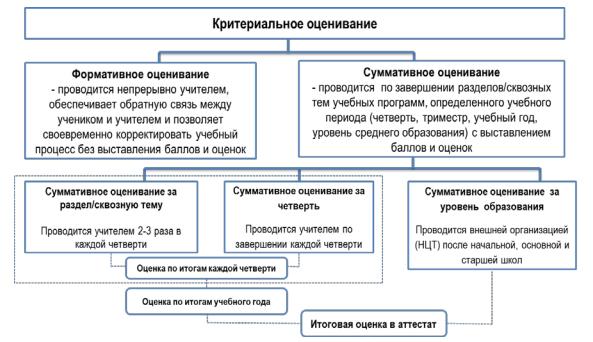 Различают две формы оценивания: формативная и суммативная.Обе формы оценивания актуальны и необходимы в современной системе образования. Оценивание, направленное на определение возможностей повышения качества обучения, методов и подходов в реализации этих возможностей, является формативным, иначе – оцениванием для обучения (ОдО). Оценивание для обучения - это процесс выявления и интерпретации
данных, используемый учениками и их учителями для определения этапа, на котором находятся учащиеся в процессе своего обучения.  Если целью оценивания является подведение итогов обучения для выставления итоговых отметок, сертификации, а также, для регистрации динамики продвижения обучения, то оценивание по своей сути является суммативным  и называется «оценивание обучения» (ОО). Целью «оценивания обучения» является суммирование всего объема материала, изученного учеником на конкретный момент. Следовательно, задача учителя заключается в том, чтобы помочь учащимся быть оцененными по достоинству. Сосредоточенности на ученике требует от учителя и конструктивистская теория. Решая данную задачу учителям в своей деятельности необходимо руководствоваться следующими принципами оценивания: 
- Значимость. Сосредоточение на оценивании наиболее значимых результатов обучения  и деятельности учащихся. -Адекватность. Отслеживание соответствия оценки знаний, умений, навыков, ценностей,  компетентностей целям и результатам обучения. - Объективность и справедливость. Осуществление тщательной разработки конкретных критериев оценки. Критерии предупреждают опасность использования оценки и  отметки как инструмента давления на учащегося. 
- Интегрированность. Осуществление оценивания как запланированной и тщательно  продуманной составной части процесса обучения. 
- Открытость. Сообщение учащимся критериев и методов оценивания заранее, перед  выполнением работы. Учащиеся могут участвовать в разработке критериев оценки. 
- Доступность. Стремление к простоте и ясности форм, методов, целей и самого процесса  оценивания для всех участников образовательного процесса. 
- Систематичность. Последовательное и систематическое осуществление процедур оценивания. 
- Доброжелательность. Создание условий для партнерских отношений между учителем и учащимся, стимулирующих рост достижений. Направленность на развитие и поддержку учащихся. На современном этапе развития школы, когда приоритетной целью обучения является развитие школьника, оценка представляет собой меру влияния, изменения, обучения и развития. Все учителя  нашей школы  придерживаются  единых принципов при проведении оценивания,  добиваются положительного результата.  Применение суммативного и формативного оценивания очень значимо  для достижений учащимися основательного понимания предмета. Оценивание результатов обучения по определению достижений обучающимися4,9 классов ожидаемых результатов обучения и освоения образовательных учебных программ, предусмотренных требованиями ГОСО. ( прилагаются ведомости оценок качества ЗУН обучающихся, приложения 15и 16 к настоящим Критериям)Средний общий балл успеваемости 4 класса в 2021-2022 учебном году: 4,14Качество общего образования по предметам %: 90,28Общий СОУ по предметам %: 67,78Общая успеваемость класса%: 100Качество общего образования класса %: 66,67Средний общий балл успеваемости 9 класса в 2021-2022 учебном году: 4,12Качество общего образования по предметам%: 82,89Общий СОУ по предметам%: 68,83Общая успеваемость класса%: 100Качество общего образования класса%: 63,644) выполнение требований инклюзивного образования при обучении обучающихся с особыми образовательными потребностями в соответствии с требованиями ГОСО (коррекция нарушения развития и социальной адаптации); В школе имеется инклюзивное образование в форме надомного обучения.  Обучалась 1 ученица 2 класса.16. Требования к сроку обучения:1) соблюдение требований к срокам освоения общеобразовательных учебных программ соответствующих уровней;   Срок освоения общеобразовательной учебной программы основного среднего образования – пять лет. Продолжительность учебного года– 34 учебные недели. Продолжительность каникулярного времени в учебном году составляет не менее 30 дней. Каникулы предоставляются три раза в учебном году – осенью, зимой и весной.2) соблюдение требований к продолжительности учебного года по классам и продолжительности каникулярного времени в учебном году    Начало учебного года, продолжительность и каникулярные периоды 2021-2022 учебного года в  КГУ «Основная  средняя школа села Белоярка»  утверждены приказом МОН РК от 27 июля 2021 года № 368 «Об определении начала, продолжительности и каникулярных периодов 2021-2022 учебного года в организациях среднего образования» и внутренним приказом школы  № 20- Б от 01.09.2021 г.:1) начало 2021 - 2022 учебного года – 1 сентября 2021 года; 2) продолжительность учебного года в 1 классах – 33 учебные недели, во 2-11 (12) классах – 34 учебные недели; 3) каникулярные периоды в течение учебного года: в 1–11 (12) классах: - осенние – 7 дней (с 1 по 7 ноября 2021 года включительно), - зимние – 11 дней (с 30 декабря 2021 года по 9 января 2022 года включительно), - весенние – 12 дней (с 19 по 30 марта 2022 года включительно); в предшкольных классах и 1-х классах: дополнительные каникулы – 7 дней (с 7 по 13 февраля 2022 года включительно). Продолжительность урока во 2-11 (12) классах – 45 минут. В первых классах «ступенчатый» режим учебных занятий: в сентябре – три урока по 35 минут, с октября по 45 минут с проведением на уроках физкультминуток и гимнастики для глаз в соответствии с Санитарными правилами. Учебный процесс в  КГУ «Основная средняя школа села Белоярка» проводится в соответствии с выбранным Типовым учебным планом. Типовые учебные планы утверждены приказом МОН РК от 8 ноября 2012 года № 500 (с изменениями и дополнениями, внесенными приказом от 26 марта 2021 года № 125) (действующие с 2018 года в соответствии с приказом МОН РК № 441 от 4 сентября 2018 года). № ГруппыЧисло детейУровень сформированности навыковУровень сформированности навыковУровень сформированности навыковУровень сформированности навыковУровень сформированности навыковУровень сформированности навыковУровень сформированности навыковУровень сформированности навыковУровень сформированности навыковУровень сформированности навыковУровень сформированности навыковУровень сформированности навыковУровень сформированности навыковУровень сформированности навыковУровень сформированности навыковУровень сформированности навыков№ ГруппыЧисло детейЗДОРОВЬЕЗДОРОВЬЕЗДОРОВЬЕКОММУНИКАЦИЯКОММУНИКАЦИЯКОММУНИКАЦИЯПОЗНАНИЕПОЗНАНИЕПОЗНАНИЕТВОРЧЕСТВОТВОРЧЕСТВОТВОРЧЕСТВОСОЦИУМСОЦИУМСОЦИУМ№ ГруппыЧисло детейIIIIIIIIIIIIIIIIIIIIIIIIIIIIIIсредняя1100010100100100средняя%1000001000100001000010000старшая3120300120120030старшая%3367010000336703367001000класс предшкольной подготовки4220400220310220класс предшкольной подготовки%5050010000505007525050500годЧисло детейЗДОРОВЬЕЗДОРОВЬЕЗДОРОВЬЕКОММУНИКАЦИЯКОММУНИКАЦИЯКОММУНИКАЦИЯПОЗНАНИЕПОЗНАНИЕПОЗНАНИЕТВОРЧЕСТВОТВОРЧЕСТВОТВОРЧЕСТВОСОЦИУМСОЦИУМСОЦИУМСреднее значениеСреднее значениеСреднее значениеСреднее значениегодЧисло детейIIIIIIIIIIIIIIIIIIIIIIIIIIIIIIIIIIIIIII2021-202285050087.512.50208005050037.562.50049510Число детейНавыкиІ уровеньІІ уровеньІІІ уровеньЧисло детей                                             по старшей группе                                              по старшей группе                                              по старшей группе                                              по старшей группе 7Здоровье0%0%100%7Коммуникация0%100%0%7Творчество0%100%0%7Познание0%0%100%7Социум0%75%25% по классу прдшкольной подготовки по классу прдшкольной подготовки по классу прдшкольной подготовки по классу прдшкольной подготовки7Здоровье0%100%0%7Коммуникация0%100%0%7Творчество0%100%0%7Познание0%50%50%7Социум0%50%50%1кл2кл – 3 кл.4кл5кл - 6кл7кл - 8кл9кл22,527283135 - 3637№ЕстествознаниеАнглийский языкКазахский языкЛитературное чтениеМатематикаПознание мираРусский языкСредний балл по предмету4.084,084,084,254,254,174,08Качество образования по пред-мету %83,337583,3391,6783,3391,6775Средний уровень по предмету%68,336968,3373,6774,3370,6769№АлгебраБиологияВсемирнаяисторияГеографияГеометрияАнглийский языкИнформатикаИстория КазахстанаКазахский язык и литератураОсновы праваРусская литератураРусский языкФизикаХимияСредний балл по предмету3,914,273,8243,914,454,183,734,184,364,454,363,824,18Качество образования по предмету %63,6481,8263,6472,7372,7390,9110063, 6481, 8290,9190,9190,9163,6481,82Средний уровень по предмету %63,6475,2760,3666,1862,9181,0970,5557, 097277,8281,0977,8260,3672